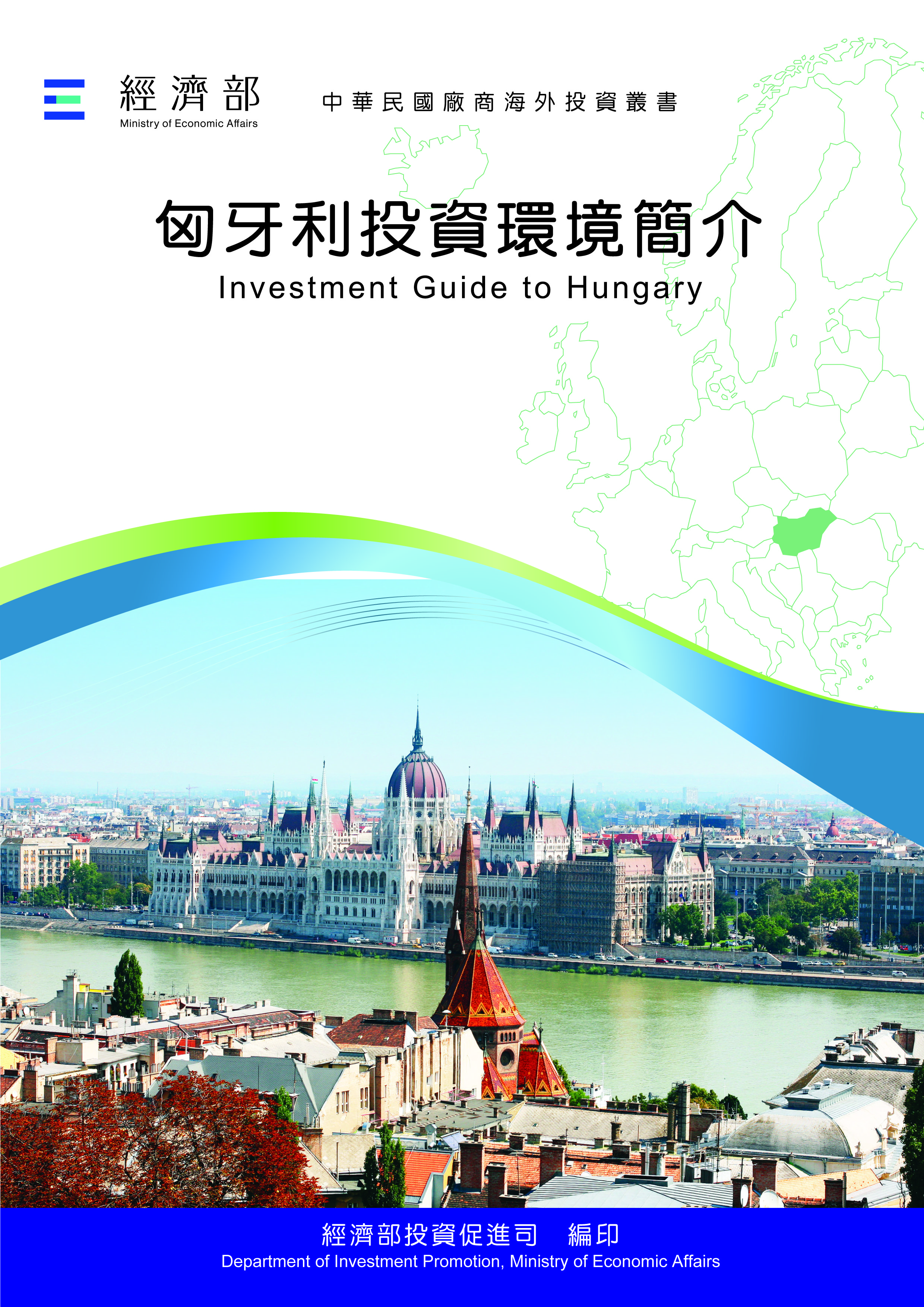 感謝駐匈牙利代表處經濟組協助本書編撰目　錄第壹章　自然人文環境	1第貳章　經濟環境	3第參章　外商在當地經營現況及投資機會	29第肆章　投資法規及程序	35第伍章　租稅及金融制度	43第陸章　基礎建設及成本	47第柒章　勞工	55第捌章　簽證、居留及移民	57第玖章　結論	61附錄一　我國在當地駐外單位及臺（華）商團體	65附錄二　當地重要投資相關機構	67附錄三　當地外人投資統計	69附錄四　我國廠商對當地國投資統計	70附錄五　其他重要資料	72匈牙利基本資料表第壹章　自然人文環境一、自然環境匈牙利位居中歐，為一內陸國家，面積93,030平方公里，占全歐洲面積1%。北與斯洛伐克為鄰，東接烏克蘭及羅馬尼亞，南連塞爾維亞、克羅埃西亞、斯洛維尼亞，西邊為奧地利。匈牙利境內三分之二的面積為低於海拔的平原，其餘大多為海拔200～之間的丘陵地，僅2,000平方公里的面積高於。全國唯一之高山為Mount KEKES，標高為。多瑙河（Danube）、提梭河（Tisza）及多瓦河（Drava）為匈國的三大河流。巴拉頓湖（Balaton）為最大湖泊，面積為598平方公里。匈國之氣候主要受海洋型、大陸型及地中海型三種氣候之影響，冬季濕冷，夏季溫和，頗適合農業耕種，具豐富天然湧泉資源，各地區泉水蘊含礦物質及性質不同，有溫泉、冷泉，及氣泡冷泉。二、人文及社會環境匈國人口977萬，全國行政區共19個省、23個省級市府、首府布達佩斯市人口171萬，為商業中心，其他較大城市有Debrecen人口約20萬、Szeged約16萬、Miskloc約15萬、Pecs約14萬、Gyor約13萬人。官方語言為馬札爾語，亦即匈牙利語。種族以馬札爾人為主，占全國人口之92%，此外尚有日耳曼人、斯洛伐克人、塞爾維亞人、克羅埃西亞及羅馬尼亞人。70%左右之匈牙利人信奉天主教，12%信奉新教。匈牙利實施12年免費義務教育；學制為小學8年及中學（包括職業中學）4年；匈牙利有72間高等學府（18間國立大學、13間國立學院、41間私立大學及34間私立學院）；由於匈牙利屬於歐盟成員國，所以其高等教育機構也是歐洲高等教育的一部分，在匈牙利獲得的學分及學位在歐洲其他國家都可以獲得自動承認。順應近年趨勢，外國學生人數持續增加，2022年計有42,000名外國學生在匈接受高等教育。匈牙利位居歐洲大陸中心地理位置及高品質的基礎設施使其成為吸引外國直接投資（FDI）的目的地。匈牙利政府積極鼓勵外商對製造業及高附加價值領域的投資，包括研發中心與服務中心。為促進投資，匈牙利政府於2017年將企業所得稅率降至9%，亦自2017年起逐年調降雇主負擔的社會貢獻稅（social contribution tax）至13%。然而，匈牙利的加值稅（VAT）在歐洲為最高，為27%。三、政治環境匈牙利自1949年制定憲法以來，於1989年通過新法案，開放人民自由組織政黨、公會及各類社團，並於1990年3月舉行國會大選，同年10月，國會通過修憲案，放棄馬列主義，改行市場經濟，更改國號為「匈牙利共和國」，確定多黨制共和國政體。匈牙利政府通過新憲法（The Fundamental Law of Hungary），將國號更改為「匈牙利（Hungary）」，並自起施行。匈牙利國會採一院制，自2014年國會議員席次由386席減半為199席。2022年4月3日匈牙利國會選舉，執政聯盟－青年民主黨（Fidesz）及基民黨（KDNP）獲得54.13%選票，國會席次135席，超過總席次199席之2/3，在國會為絕對多數黨，可獨立組閣；由6個反對黨組成的聯盟得票34.44%，國會席次56席。歐班總理領導之青年民主黨2022年為繼2002、2010年、2014年、2018年後連續5次贏得選舉，下次國會大選時間為2026年。第貳章　經濟環境一、經濟概況（一）2022年經濟成長4.6%2022年匈牙利經濟即使身處俄烏戰爭及歐盟制裁等經濟危機處境仍表現出色，GDP年增率4.6%，高於歐盟（3.6%）及歐元區（3.5%）之平均成長率。匈國政府強調匈國經濟傑出成果係來自國際對該國之信任，多年來維持高度成長之外人投資及就業率。觀察2022年GDP各業別成長情形，工業成長5.4%、建築業成長3.1%、農業減少30.9%、服務業成長7.2%。以次業別而言：製造業成長5.9%、批發零售業成長7.6%、交通倉儲成長14.3%、住宿餐飲成長27.7%、資通訊成長7.4%、金融保險業成長6.0%、不動產業成長5.5%、科學研究成長9.9%、藝術娛樂成長10.0%。其中農業受2022年極端乾旱氣候影響，衰退最多。（二）貨品出口成長速度不如進口，出現多年不見的貿易逆差依據匈國中央統計局資料，2022年匈國貨品對外貿易總額為3,080.1億美元，較前一年成長9.94%。出口部分，為1,496億美元，成長6%。進口部分，為1,584億美元，成長13.9%。全年貿易逆差為88億美元，係自2008年來再現貿易逆差，主要原因為進口能源成本大增。2022全年匈牙利服務貿易出口成長28.3%至294.52億歐元，進口成長19.8%至204.37億歐元，順差自2021年之58.99億歐元擴大至90.15億歐元。匈國2022年主要出口產品為小客車、汽車零組件、蓄電池、電話通訊設備、監視設備、藥品、自動資料處理設備、引擎、電線電纜、電力控制器、變壓器、發電機、免疫產品、橡膠輪胎、電力等。主要進口產品為天然氣、電力、小客車零組件、電話通訊設備、積體電路、小客車、石油原油、藥品、電腦、半導體零組件、電線電纜等。歐盟仍為匈國2022年最大貿易夥伴區域，歐盟27國及英國占匈國出口總額88.33%、進口總額80.919%。亞洲占匈國出口總額5.33%、進口總額16.5%。匈國2022年前10大出口國為德國、義大利、羅馬尼亞、斯洛伐克、奧地利、波蘭、法國、捷克、荷蘭、美國。前9大出口國均為歐盟會員國，占匈國出口總額62%。匈國2022年前10大進口來源國為德國、奧地利、中國大陸、斯洛伐克、俄羅斯、波蘭、荷蘭、捷克、義大利、韓國。前10大進口來源國占匈國進口總額71%，其中中國大陸、俄羅斯及南韓為非歐盟會員國，且中國大陸為第3大進口來源。（三）外人投資逐步成長2022年匈牙利吸引外來投資金額達65億歐元，刷新歷史新高，創造15,083個工作機會。依匈牙利中央銀行統計，2021年FDI淨流入金額為63億5,790萬歐元。主要投資產業及金額：製造業46億1,290萬歐元；服務業11億8,040萬歐元；金融3億8,140萬歐元；不動產10億2,550萬歐元。前10大FDI來源國依序為：韓國、荷蘭、以色列、盧森堡、奧地利、德國、瑞士、美國、義大利、新加坡。匈牙利自2010年起實施「向東方開放」（Opening to the East）政策，成功吸引亞洲國家大型廠商赴匈投資。以2022年為例，48%投資案件源自東方國家，42%來自西方國家，10%來自匈國國內企業。最大外人投資國家為韓國（以投資金額計算），投資金額近28億歐元，僅電池隔膜製造商W-Scope即投資7.2億歐元。投資排名第2及第3順位為德國及匈牙利，接續係瑞士、法國及日本﹔主要投資領域為電子、汽車及食品產業。（四）匈國經濟將持續處於技術性衰退，失業率將上升至4.5%後於下半年回彈依匈牙利中央統計局資料，匈牙利2023年1月總失業人口數為19.18萬人，失業率為3.9%。2022年11月至2023年1月之15至74歲平均滾動失業率為4%，達到2021年夏季以來之最高峰。資料顯示，1月匈國就業人數為469萬人，較2022年同期增加4.6萬人;其中450萬人就業於主要產業，7萬人及10.2萬人分別就業於公共工程業及海外市場。經濟學家Péter Virovácz 表示，失業率自2022年夏季的3.4%起持續攀升，因企業已逐漸適應營運成本增加而開始裁員﹔多數裁員發生在前景堪慮的產業，如訂單驟減之營建業、行政及房地產等服務業。預估2023年上半年匈國經濟將持續處於技術性衰退，失業率將上升至4.5%後於下半年回彈﹔緊繃的勞動市場將推升薪資，同步增加通膨壓力。二、天然資源匈國可供工業發展之天然資源除鋁土外，僅有少量之煤礦、石油及天然氣，能源大多須依賴進口。匈國土地肥沃，適合農產業發展，具豐富天然湧泉資源，各地區泉水蘊含礦物質及性質不同，有溫泉、冷泉及氣泡冷泉。匈牙利耕地與永久性作物占430萬公頃，其中灌溉面積約12萬公頃、牧場占80萬公頃、森林占190萬公頃。主要作物包括小麥（100萬公頃）、玉米（100萬公頃）及油籽—主要是向日葵與油菜籽（100萬公頃）。該國還擁有種植種子及園藝產品的悠久傳統。家畜生產包括270萬頭豬、4,000萬隻家禽、90萬頭牛。2021年農業對匈牙利GDP的貢獻率為3.9%。農業占經濟總投資的4.3%，占全國就業4.3%。儘管農業總產值增加14%，惟隨價格上升17%，產能則下降2.3%。其中植物產品占61%、活體動物及動物產品占32%，農業服務與次級活動占8.5%。匈國的農業享有貿易順差。2021年農產品出口占匈牙利出口總額的8.9%，進口占比則維持在6%左右。農產品及食品貿易結構比較穩定，主要出口貨品為糧食及糧食製品、肉類及肉製品、蔬菜、水果、動物飼料、飲料、油籽及植物油。進口包括肉製品、乳製品、水果、飲料、糖果產品、咖啡、茶、可可及其製品、動物飼料。9成以上的農產品來自歐盟成員國。匈牙利最重要的供應來源是德國、波蘭、斯洛伐克、荷蘭、奧地利、羅馬尼亞及義大利。其餘的非歐盟進口產品主要來自塞爾維亞、烏克蘭、土耳其、美國及中國大陸。三、產業概況（一）	製造業１、汽車組裝及零組件2021年總產值約262億歐元，2022年成長34.5%。有700多家相關廠商，僱用員工約18萬人，是歐洲除德國外，唯一有3個品牌車廠設立組裝廠的國家，包含Mercedes-Benz、Audi、Suzuki；66家汽車零配件Tier 1供應，其中屬全球100大者達40多家，如Audi、Knorr-Bremse、Bosch、GE、Thyssen-Krupp、Valeo、Arvin Meritor、Denso、Continental、Visteon、WET、Draxlmaier、Edag、Temic Telefunken、ZF。年產約42萬輛小轎車與190萬個引擎，組裝小轎車及周邊零件91.8%外銷，88%外銷至歐盟國家；也出口小客車至臺灣，2022年金額1億1,039萬美元，2021年為1億3,360萬美元。目前匈牙利汽車工業已轉型到電動車組裝，如Mercedes-Benz、 Suzuki的轎車、中國大陸BYD的電動巴士。除Mercedes-Benz、Audi、Suzuki，BMW在東部Debrecen組裝廠也將在2022年6月開始興建，預計2025年量產，初期目標為每年15萬輛，將為Neue Klause Architecture電動車計畫的供應鏈之一，另將成為世界上第一家不使用化石燃料的汽車工廠。Audi與Opel也在此設立引擎廠。韓日許多車用電池廠商皆來匈牙利設廠，加上匈牙利有優良基礎的電子產業，政府提供投資優惠補助，希能讓匈牙利成為歐洲主要電動車製造中心之一。Magyar Suzuki於1991年在匈牙利Esztergom設立，為匈牙利第一家外資汽車組裝廠，也是迄今銷售第一名，生產Vitara、SWIFT、SX4 S-CROSS車款，自2020年起生產油電混合車；2021年生產10萬7,974輛，2023年3月還沒公布2022年數量。Audi Hungaria Motor於1993年設立在接近奧匈邊境的Gyor市，投資超過117億歐元，是匈牙利最大的外國投資者，在匈牙利的供應商將近100家。2021年生產162萬767個引擎，17萬1,015輛汽車，9萬6,976個電動車馬達；2022年生產17萬1,134 輛，167萬7,545個引擎，10萬8,097 個電動車馬達。Mercedes-Benz Manufacturing Hungary 2012年在Kecskemet設立，生產A-Class、CLA 及 CLA Shooting Brake models車款，2020年產能達16萬輛，產值達34億歐元，2021年10月開始生產電動車。Opel位於接近奧匈及斯洛維尼亞邊境Szentgotthard的引擎廠於1991年設立，2022年生產 31萬325個引擎。BMW在東部Debrecen組裝廠在2022年初開始興建，功能先從辦公大樓與訓練中心開始，因「嚴重特殊傳染性肺炎」（COVID-19）疫情將延至2025年量產，初期目標為每年15萬輛，並將為Neue Klause Architecture電動車計畫的供應鏈之一；Audi與Opel也在此設立引擎廠。２、電池：在韓國、日本及中國大陸紛紛投資情況下，匈牙利已經成為全世界第四大電池製造國，供應歐洲電動車工業，包含Samsung SDI、SK Innovation、Inzi Controls、Doosan、Shinheung、LOTTE Aluminum、Bumchun、Dongwha Electrolyte、SungEel Hitech。日商則有GS Yuasa生產鋰電池、Toray Industries製造鋰電池隔膜薄膜等；其他供應商包含DOOSAN等。值得注意的是，Volkswagen於2021年3月宣布，電動車鋰電池未來主要將採用方型電池（prismatic battery），LG、SK供應的包形電池（pouch-style battery）不在計畫內，但SK在匈牙利設廠原因是為了Volkswagen。2022年8月12日中國寧德時代（CATL）宣布在匈牙利東部Debrecen投資73億4,000萬歐元設立100 GWh的電池廠，此為CATL在中國大陸、德國以外的第三個廠。中國浙江華朔科技（Huashuo Technology Co Ltd.）亦於同年宣布，其在匈設立的Halms Hungary公司將投資4,000萬歐元在Debrecen生產電池鋁件。匈牙利的目標是到2025年將電動汽車電池產能從50GWh提高到150GWh。截至2022年，韓國、日本、中國大陸投資電池產業情況如下：３、資通訊及電子業依匈牙利投資促進署（HIPA）2023年3月公布資訊，匈牙利電子產業大部分為外資，2021年約700家廠商僱用員工17萬5,000人，產值約247億歐元，占製造業的30%，93%出口。匈牙利電子業者聚焦在行動科技、網絡安全、欺詐防護、雲端服務、大數據、金融科技、虛擬實境、文字及語音識別、電信、軟體與移動應用、生物識別與內容管理、零售（忠誠度，客戶服務，供應鏈管理，電子商務）、衛生保健、能源管理、GIS與交通管理、智慧城市。電子代工廠（EMS）計有Jabil Circuit、Flextronics、Sanmina-SCI、Zollner與匈資的Videoton。Videoton是電子、塑膠成型、沖壓、機械加工、精密加工、刀具、表面處理的供應商；依2019年Manufacturing Market Insider雜誌EMS全球排名第32位，在歐盟排名第4位。2019年該集團估值為5.27億歐元。該公司擁有11個地點，其中9個在匈牙利，1個在保加利亞，1個在塞爾維亞。臺灣投資包含鴻海集團之工業互聯在Komaron設廠，組裝無線通訊系統；國巨公司在Szombathely設立被動元件物流中心；信邦電子生產車用電子。匈牙利電子業者聚焦在行動科技、網絡安全–欺詐防護、雲端服務–大數據、金融科技、虛擬現實、文字和語音識別、電信、軟體和移動應用、生物識別與內容管理、零售（忠誠度，客戶服務，供應鏈管理，電子商務）、衛生保健、能源管理、GIS與交通管理、智慧城市，在國際市場成功拓銷案例如下列：ARH公司：新加坡機場的護照讀取系統、歐洲的公路收費系統、東南亞與北美洲攝影機讀取識別軟體。Anyplus（前國家印刷廠）：歐洲申根國家簽證特殊紙、匈牙利電子身分證。Controsoft：匈牙利首都Budapest機場照明控制、Mercedez-Benz工廠機械人程式設計。Asura：新加坡停車與交通監控、祕魯違規車輛拖吊作業、義大利公路逆向行駛警示。根據匈牙利Budapest Business Journal出版的BOOK OF LIST 2022/2023，刊載2021年前200大營收企業，從事資通訊生產公司計11家，包含Samsung Electronics Magyar Zrt.及我國鴻海投資的Cloud Network Technology Kft.等企業如下：匈牙利使用華為產品及服務覆蓋率近80%，至2025年家庭普及率可達到90%。匈國政府針對美中貿易戰保持中立之態度，歐盟於2019年開始實施之投資審查規定，匈國雖為其中之一員，匈國外交貿易部長Péter Szijjártó指出，匈國並無發展可能涉及國安戰略產業，不認為涉及可能國家機密之可能性，並持續擴大與華為合作。繼2017年華為在匈牙利設立歐洲營運及維修中心，提供歐洲業者雲端服務後，受美中貿易戰衝擊，於2020年持續擴增科技中心及製造中心。匈國政府目標於2023年完成每個省份之首府，及各個主要運輸交通路徑5G覆蓋，較歐盟規劃2025年早2年完成。匈國政府預估此目標直接外溢效果將可促進GDP增加11億福林（約新臺幣1.1億），創造13.5萬個工作機會，創造之附加價值達20%。４、自行車匈牙利生產商主要為奧地利、德國、荷蘭及比利時的大型連鎖店代工生產中低價自行車。過去，當Tesco等大型零售連鎖店在匈牙利開業時，幾乎所有匈牙利自行車製造商都參與供貨而得以在市場上站穩。然連鎖店利潤非常低，之後匈牙利生產商彼此激烈競爭而削弱獲利，首先是來自Koliken的低價競爭，羅馬尼亞與保加利亞加入歐盟後提供更低價產品，近期土耳其與其他開發中國家的供應商也加入。 匈牙利的自行車製造業只是組裝性質，所有製造商，無論大小，都從中國大陸、臺灣進口零配件，加入自己的設計與品牌，這是匈牙利與整個中東歐自行車製造業的商業模式。根據國際貿易局出口統計，2021年與2022年，臺灣對匈牙利出口近9,000萬美金的零配件，許多應該是供應給自行車組裝廠。全球頂級的自行車製造商包含荷蘭的Accell Group與臺灣的巨大機械（Giant）亦在匈設廠，匈牙利資金的公司有Gepida、Neuzer、Csepel與 Koliken。５、生技製藥業匈牙利製藥產業在中東歐居重要地位，Dr. Gedeon Ritcher （1872-1944）研發Hyperol消炎藥，在第一次世界大戰廣為使用；Dr. Szeged Albert Szent-Györgyi（1893-1986）發現Vitamin C，以上兩位都是匈牙利人。Gedeon Richter是中東歐地區最大的製藥公司，同時也是歐洲10大學名藥廠之一，在中歐和東歐地區有成熟的銷售網絡，其藥品研究主要集中於中樞神經系統疾病。歷史悠久的匈牙利製藥產業擁有堅實之知識基礎及專業人才，促使創建紅色生物（red biotech）技術部門（如基因治療、幹細胞研究和基因工程），在中東歐地區獨一無二。目前代表性國際生物科技企業包括Richter、Egis、Amgen、Omixon、Biogen、Servier、UD-Genomed、Solvo Biotech等。匈牙利政府自2014年起聚焦發展製藥產業，計挹注4.82億歐元支持21項研發計畫，創造1,000個工作機會，生產藥品85%用於外銷，排名全球第21大藥品出口國。2022年以色列Teva Group亦增資2,300萬美金於擴建於黛布勒森市（Debrecen）工廠，以國位居匈牙利第8大投資國，投資總額累計達39億美元。本土主要企業包括以生產疫苗為主的Omninvest，以及專注在非處方箋藥之Beres Rt.。其他外資製藥公司包括AstraZeneca、Egis、GlaxoSmithKline、Teva Pharmaceutical Industries、GE Healthcare、Novartis、Bayer Hungaria。Egis在醫藥價值鏈中積極透過研發及製造達成市場行銷，其研發費用在中東歐地區排名第四大，是該地區最具創新性的製藥公司之一，主要研發對中樞神經系統失調及心血管疾病的藥品，法國Servier公司擁有51%股權為最大股東。上述Teva Hungary在匈牙利主要生產活性藥物成分，成為Teva集團在中東歐和歐洲以外地區的主要供應中心，Teva的歐洲非專利藥研發中心亦設立在Debrecen。Sanofi-Aventis為匈牙利最大非處方藥製造商，從研發製造到經銷一手包辦。Glaxo Smith Kline投資1億3,000萬歐元生產疫苗。瑞士Novatis在匈僱用逾400人，進行數十項臨床試驗，主要為心血管疾病、癌症及罕見疾病，於2023年宣布在布達佩斯設立區域研發中心。匈牙利醫院大多是國營，免費提供醫療服務，有約170家醫院，全國藥房總數約2,400家。每年由中央預算資助之醫院債務仍為該國醫療保健系統最大問題，導致手術延遲和必需性治療。在藥品通路方面，經銷商有11家，藥品批發市場主要由5大公司主導，包括Hungaropharma、 Pharmafontana、Phoenix、Humantrade（Teva）及Medimpe，最大的是Phoenix、市占率達30%，Hungaropharma和EuroMedic則各占20%，藥品透過近2,400家藥店出售。６、醫療器材2020年至2022年匈牙利經濟增長及醫療支出增加導致醫療器械進口需求攀升，2021年自美國進口醫療器材金額達4,100萬美元。匈國多數醫療設備供應商皆為德國、義大利及法國等歐盟製造商。（1）醫療器材市場規模2020年匈牙利醫療器材產值約為12億美元，85%的出口到歐盟。生產項目包括電子醫療設備、呼吸器、血壓設備、實驗室套件、手術和牙科用品、呼吸暫停警報器、保育箱、輸液泵、機械醫療用品、婦產科產品以及X射光和體外診斷醫療器材（IVD）。本地生產和進口一般是互補的。匈牙利因為是歐盟成員國，進口醫療器材必須參照歐盟法規2017/746（IVDR），國外廠商擬銷售到匈牙利須有當地進口商當聯絡代表，遵循CE標章或MDD（Medical Device Directive）規定，包含必須有匈牙利語標示。銷售量最佳的產品例如：病人觀察系統、微侵入性手術設備、救護車與急救設備、磁共振機器、內視鏡、數位影像處理與相片歸檔系統。（2）醫療器材市場配銷及通路概況匈牙利醫療設備通路分為2個領域，分別為私人企業（私有醫院，進口商，分銷商，批發商，獨立零售鏈）及公立醫院。公立醫院由國家或醫院招標，主要為公開招標或少數的選擇性招標，付款方可以是醫院或政府機構，最常見的招標期限是1至2年。根據市場配銷通路，分成3大類：進口商-批發商公司向外國購買，再轉售給零售商。進口商-零售商公司向外國購買，然後在自己的零售店銷售。C.	網路商店，包括中東歐電商平台例如eMAG www.emag.hu，販售不須處方簽、可直接販售給消費者的醫療器材。（二）	服務業１、觀光業2020年受「嚴重特殊傳染性肺炎」（COVID-19）疫情匈國實施邊境管制措施影響，直接衝擊觀光業導致下滑55%。依匈牙利中央統計局統計，2022年來匈國際觀光人數為1,264萬人，較2021年的790萬人大幅回升。匈牙利中央統計局統計前10大來匈觀光國家（停留2天-4天）為：德國、羅馬尼亞、斯洛伐克、奧地利、捷克、美國、塞爾維亞、蒙特內哥羅、義大利、烏克蘭及英國。每人日均消費金額前10大國家為：美國、澳洲、芬蘭、奧地利、俄羅斯、英國、比利時、盧森堡、丹麥、西班牙。匈牙利政府重點輔導觀光相關產業，提供獎勵補助。計劃10年內持續提高匈國國內觀光人次，至與國際觀光來客數一致水準。目標至2030年觀光業占GDP超過16%以上，就業人數為45萬人。國際旅客至匈國醫療觀光50萬名，係為中東歐地區最高，相較於德國60萬名，差距越來越近。其中，距離匈國最近之西歐國家奧地利占80%造訪匈牙利之醫療，觀光消費總金額為4億歐元。匈國醫療價格及品質具競爭力，使匈國近年來醫療觀光年平均成長率達15%至20%。最受歡迎之醫療項目為裝假牙及牙床重建手術、照心電圖、眼科手術、產檢，及骨科矯正手術等。醫療旅遊（包括外科手術、美容手術及牙科），包括在布達佩斯、德布勒森（Debrecen）、海維茲（Hévíz）、Harkány和艾格爾（Eger）等溫泉及水療中心等，為吸引牙科遊客直接到匈國，不透過削減利潤的外國代理機構，匈牙利政府在行銷上投入了大量資金。２、物流業匈牙利位於歐洲中心，是中東歐地區重要的交通樞紐，公路貫穿匈牙利東西南北，直通鄰近7國，並建設5G智慧道路。另一方面，布達佩斯李斯特機場已完成現代化計畫，空運載貨量穩定成長。匈政府亦計劃推動將行經6個歐盟國家（德國、奧地利、斯洛伐克、匈牙利、羅馬尼亞、保加利亞）的多瑙河，打造成為重要的運輸走廊。隨著匈牙利經濟改善及匈國政府進行基礎建設下，匈牙利成為外商在中東歐地區運籌及發貨中心漸具雛型，尤以汽車、電子業、製藥業以及國際連鎖賣場之外商，包括GE、Renault-Nissan、Porsche Parts Center、General Motors、National Instruments、Tesco、Philips、Auchan、Sanofi-Aventis、Pfizer、eMAG等相繼在匈國投資設立物流/配銷中心。此外許多國際主要物流服務提供者也在匈牙利設立區域中心，如GLS、DHL、Waberer Holding Zrt、Kuhne+Nagel、Logwin、Schenker、Wincanton、Gebruder Weiss、Masped Group、TNT Express Worldwide Hungary Ltd.。俄羅斯Gazprom集團下之East-West Gate（EWG）公司於2021年1月起在匈國Szabolcs-Szatmar-Bereg省之Fenyeslitke市（距首都布達佩斯之東北290公里），臨烏克蘭邊境投資動工興建設立歐洲最大鐵路物流轉運中心，占地85公頃，為歐陸首個以陸運為主之物流轉運中心，已於2022年完工啟用，為新絲路（New Silk Road）陸運交通亞洲及歐洲物流轉運，預計每年轉運量可達100萬個20呎貨櫃（TEU）。匈國推動與塞爾維亞合作「布達佩斯-貝爾格勒鐵路升級擴建案」，已於2020年底開始興建，預計2025年通車，匈國盼未來能發展成為中歐區域陸運樞紐，該鐵路最高時速可達160公里，由布達佩斯至貝爾格勒可由目前8小時，縮短至3小時。該鐵路未來將成為由希臘Piraeus港口運往歐洲各國貨物主要運輸管道。匈國對物流設備需求持續攀升，預估2021年至2025年將以每年6%穩定成長，平均每年淨營收3.4兆福林。該產業現有4萬家公司，多數為中小企業，僱用員工25.9萬人（占全國就業6.5%）。2022年物流業占匈國GDP 4.8%。惟缺工問題及西歐國家保護主義抬頭，英國脫歐，以及匈國鄰近國家物流業發展，為匈國後續成長之隱憂。（三）	綠色產業匈牙利擁有蘊藏量豐富的生質能源、沼氣、地熱、風能和太陽能資源，新興再生能源產業和市場已完全與歐洲主要市場接軌。匈國再生能源條例（METAR Decree No. 13/2017）於2017年1月生效，對於再生能源業者提供投資獎勵補助發展相關產業，目標係協助業者能以市場平均價格供電，讓一般民眾及產業能負擔綠能費用，以達到推動發展綠能。匈牙利於2020年通過新法，將2050年實現氣候中和義務明確入法，展現匈牙利致力於歐盟執委會所訂的長期氣候目標。匈牙利能源政策目標是2030年將溫室氣體排放量減少至少40%，到2050年減少90%。依歐盟統計局（Eurostat）2023年4月發布「2021年主要能源生產來源報告」數據，2021年匈牙利可再生能源（含生質能源、水力、風力及太陽能）占整體初級能源生產之32%，僅次於37.9%之核能發電，接續為天然氣（11.1%）、原油（10.2%）及固體燃料（8.6%）。匈牙利在太陽能發電具有極大的成長潛力，太陽能電板的數量在政府提供補貼下迅速增加。除公共太陽能項目外，新系統還將鼓勵建設容量更大（超過50MW）的太陽能發電廠。為因應新增的太陽光電板，匈國政府正擴建電網及儲能設備，以增加更多再生能源供應。目前在匈牙利從事太陽能相關生產之企業主要為日商、奧地利商及德商，例如Sanyo、Korax、Manz Automation、Genisis、Jullich Glas Holding、EcoSolifer AG、Solar Energy Systems、Agulhas-Solar、IBC SOLAR AG等太陽能模組製造商；Greensolar Equipment Manufacturing（氟薄膜技術、非晶矽技術，以及微晶技術）、Semilab Semiconductor Physics Laboratory、Phoenix Mecano（逆變變壓器製造商）等公司。2023年4月匈牙利位居東北部Borsod-AbaújZemplén市首座工業用規模之綠氫發電廠宣布將開始組裝。該綠氫發電廠係由匈國Bükkábrányi Fotovoltaikus Erőmű Projekt Kft公司與塞格德大學合作研發，運用Plug Power及Ganzair Kom presszortechnika（電解槽及相關設備商）公司設備及歐盟資金，將自2023年8月起使用園區多餘太陽能發電生產綠氫（Power to Gas）。四、經濟展望（一）政府重要經濟措施１、維持較低公司所得稅率，營造良好經商條件2016年至2020年匈牙利陸續通過稅法改革法案，自2017年會計年度起公司所得稅（corporate tax）採單一稅率9%，為歐盟會員國最低，在歐洲僅低於瑞士8.5%。稅法專家認為，匈國可成為中東歐盧森堡，成為企業創業首選國。另提供量身訂做之課稅方案，企業可針對自身規模、營業額及特性等，選擇最合宜之課稅方案，藉此以減少微型企業申報稅務之負擔，間接避免微型及中小企業逃漏稅。另提供量身訂做之課稅方案，企業可針對自身規模、營業額及特性等，選擇最合宜之課稅方案，藉此以減少微型企業申報稅務之負擔，間接避免微型及中小企業逃漏稅。匈國政府針對微型及中小企業所提供之方案稱之KIVA（The Small Business Tax），針對微型稅戶提供之方案稱之KATA（The Small Taxpayer）。前述方案2017年提出後，2018年執行成效良好，2019採用KIVA方案企業，稅率為12%單一稅率，企業並享有一般企業可申請之減免權利，員工職業訓練補助及企業所得稅9%。匈國於2022年7月修法將KATA適用對象限縮為獨資經營者，並且僅能向自然人（不包括公司行號）提供服務，引發許多自營個體戶（例如醫師、教師、作家、餐飲快遞員）抗議。該國財政部嗣修改簡易納稅（Simplified Contribution to Public Revenues, EKHO）制度，自2022年9月1日起將EKHO所得稅稅率由28%調降至15%，盼能吸納無法享有新KATA納稅資格的特定職業工作者。對於OECD「防止稅基侵蝕及利潤移轉包容性架構（Inclusive Framework on BEPS）」所提出之二支柱全球稅務改革方案，匈國支持第一支柱，針對大型跨國企業課稅方案，惟反對第二支柱有關最低企業稅率至少15%之提議。匈國前曾公開表示課稅為各會員國之主權，任何國際組織不得橫加干預。經多方交涉，目前包括匈牙利在內共約140個國家於2021年10月支持OECD對跨國公司課徵最低稅率為15%的協議，目標訂在2023年正式實施。匈國媒體評論認為，匈國並非以超低稅率吸引跨國企業於匈國設立總部，藉以轉移資金移動之避稅天堂，而是以低公司稅率結合其他經濟獎勵措施吸引外人投資。在匈國投資案已實際建廠、設立R&D中心、商務中心等，具有實際商業及經濟促進功能之投資行為。匈國吸引之外人投資，係因匈國供給優秀人力資源及發展有利環境促進產能。匈國推行9%公司稅，係營造有利公司經營環境，並非協助公司規避繳納公司稅。２、勞工法放寬加班時數上限2011年12月匈牙利國會通過新勞工法（Labor Code），自起全面實施。匈國2017年至2019年連續3年失業率創新低，招募員工不易，匈國政府為協助產業解決缺工問題，2019年起放寬最高加班時數上限，由每年250小時提高至400小時，惟是否願意加班，資方必須獲得勞方同意。３、持續調漲最低工資匈牙利自2018年起連續5年調升勞工最低工資，依序為2018年149,000福林（約500歐元）、2019年195,000福林（650歐元）、2020年210,600福林（700歐元），2021年219,000福林（730歐元）、2022年260,000福林（約740歐元）、2023年296,400福林（約789歐元），約73萬人適用技術性勞工的最低工資。為緩解大幅調高基本薪資之衝擊，匈國政府將雇主社會捐由15.5%同步調降至13%，微型企業KIVA稅戶之社會捐由現行11%調降至10%。依匈牙利中央統計局發布統計，2022年12月全職員工每月稅前平均薪資為581,900福林，淨薪資為400,300福林；2022年平均總薪資最高的業別為金融保險業（859,600福林），最低為住宿及食品服務活動（321,500福林）；全職受僱男性平均總薪資565,700福林，女性則為467,900福林，各增加18.1%及16.5%。ING銀行分析師觀察，匈牙利薪資成長主要受低失業、特定行業勞動力短缺及勞動力持續上升等因素的影響。另依歐盟統計局（Eurostat）統計，匈牙利2023年1月最低工資為579歐元（約合新臺幣18,711元，稅後工資約新臺幣12,788元），僅高於保加利亞之399歐元（約新臺幣12,894元），為歐盟會員國第2低國家，2022年匈國最低工資尚高於羅馬尼亞、拉脫維亞及保加利亞。倘以購買力平價計算，匈牙利以947.91歐元（約合新臺幣30,632元）排名第6低歐盟會員國，與捷克持平。４、基本利率已達高點，將轉採貨幣寬鬆政策匈國央行為確保價格穩定，避免通膨危機之長期負面效應及通膨預期等因素，自2021年6月22日起決議停止貨幣寬鬆政策，連續調升基本利率，至2022年9月達13%。該緊縮貨幣政策造成市場利率上升，增加企業營運成本及民眾房貸壓力。2023年4月央行表示已排除極端風險因子，決議基本利率及隔夜存款利率分別維持13%及12.5%不變，惟將隔夜拆款利率自25%下調為20%。預期2023年中可能開始調降基本利率。５、再工業化信貸計畫（Baross Gábor Reindustrialization Credit Program）匈牙利政府前於2022年11月推出「拯救工廠計畫」：初步提撥1,500億福林補助款，補助大型公司提高能源效率之投資項目，例如安裝太陽能板或以其他方式提高能源效率。首都地區的公司最高補助額度為投資項目的30%，其他地區的公司則為45%，每案補助金額上限為60億福林。嗣匈牙利經濟發展部鑒於俄烏戰爭及歐盟制裁等外部不利經濟要素，為改善投資環境及給予匈國中小及大企業正確法規及資源，於2023年2月1日起透過匈國輸出入銀行（Eximbank）實施：（1）	再工業化信貸計畫（Baross Gábor Reindustrialization Credit Program）：提供7,000億信貸資金，協助餐旅業（hosipitality sector）外之所有生產、流動及投資的經濟循環活力。該信貸計畫主要設有三大子計畫：一般投資貸款、綠色投資貸款及營運資金（截至2023年3月中旬資金已告用磬）貸款，申請期限至2023年底。一般投資及營運資金貸款之借款利率分為福林6%及歐元3.5%，綠色投資貸款借款利率則為5.5%。除該信貸計畫外，輸出入銀行亦設有其他振興出口（Export Booster）及拓銷未來（Future Exporters）等5項多面向貸款計畫。（2）	信貸基金計畫（The Gábor Baross Capital Program）：匈國經發部追加提供6,000億福林資金計畫協助企業，致力自2023年起擺脫經濟衰退﹔該計畫為「再工業化計畫」之延續，優先挹注房地產基金及股票基金各1,500億福林，旨在支持投資活動、改善能源效率、綠色轉型及加速專案執行率﹔並提高股票市場的流動性。６、專案補助外國投資案依匈國外交貿易部2023年2月公布該國補助（EKD）投資清單，2022年政府補助專案投資金額為1,287億福林（約合新臺幣110億元），僅約2021年度之半數。2022年獲匈國政府投資補助51項案件：多數投資案為製造業之汽車部門﹔其中29項投資案共計創造3,686個工作機會，並以黛布勒森市之BMW電動車工廠獲得匈國政府135億福林之最高補助金額（創造逾500餘個工作機會），其次依序為Sisecam土耳其生產包裝玻璃工廠、義大利Kometa99肉品工廠及俄羅斯Armest氣霧劑灌裝工廠，分別獲得匈國政府126億、109億及68億福林補助，約占其投資成本18%至40%不等。（二）未來展望匈牙利總理歐班（Viktor Orban）2023年2月發表國情咨文表示，2022年係嚴峻的一年，但2023年將是共產黨垮台以來最危險的一年，說明匈國對烏克蘭戰爭立場及將經濟衰退歸因於歐盟制裁，歐洲正遭遇重大變化，對情資、政治、經濟及軍事等工作帶來新挑戰。展望2023年匈牙利經濟走勢，惠譽國際（Fitch Ratings）預估GDP成長將衰退1%；S&P Global及歐盟執委會則分別預估2023匈牙利GDP年增率為0.3%及0.6%；匈牙利政府看待前景最為樂觀，推估2023年GDP年增率將達1.5%。除目前相對回穩的能源價格外，產業復甦及供應鏈恢復較預期順利，加上中國大陸廢除「嚴重特殊傳染性肺炎」（COVID-19）清零政策，經濟反轉點快於預期等因素，應可減緩匈國經濟衰退強度。預估2023年下半年起通膨減緩，實質薪資上漲，年底前因利率下降使投資再度升溫，新增產值亦將助長經濟。農業方面，如再無2022年大旱現象，亦可成為重要貢獻。五、市場環境（一）歐班政府友善企業路線及積極吸引外資匈牙利本國內民間資本不足，對外國投資依賴度高，營造出高度友善之企業環境，吸引外資湧入，跨國企業設立者多。匈國政府自2017年起透過將企業稅自19%降至9%，雇主社會貢獻稅13%及投資優惠（30%~50%），成功促進友善外資環境。2022年歐班順利連任後再度公開強調吸引外人投資之重要性，自俄烏戰爭引發能源危機以來，導致營運成本增加，匈國政府頃積極採取輔導措施協助企業渡過難關。（二）出口導向匈牙利對外貿易量持續增加，進口較出口增勢暢旺，因而產生貿易逆差，此肇因於匈牙利貿易多以輸入中間材，經加工後再出口之產業結構。出口市場來說，匈牙利對歐洲市場貿易依存度高，約占70%，近期中國大陸占比有增加趨勢。（三）大型賣場改變零售通路匈牙利零售業通路皆由歐盟連鎖品牌掌握，一般產品、資訊產品、家電產品、建材五金及DIY產品、傢俱、寢具、居家用品、鞋類、服裝、運動用品及嬰兒用品等，均在大賣場設立銷售據點，或設立旗艦店，例如食品百貨之LIDL、SPAR、TESCO、Auchan、Penny Market、ALDI、Metro等連鎖店、消費電子專賣店Extreme Digital-eMAG、Media Markt、Euronics，建材及DIY連鎖店OBI、Praktiker、Baumax、Bricostore及Bauhaus，以及家具家飾用品店IKEA、KIKA等，分布在匈牙利各大小城鎮，競爭激烈。進而也改變了匈牙利人之消費習慣，假日赴大賣場購物也成為另一種休閒活動。連鎖藥妝店方面，有DM、Rossmann、Mülle，全部來自德國。DM全名dm-drogerie markt，銷售化妝品，醫藥、家庭用品、保健食品與少數寵物食品。在匈牙利擁有256家商店，DM被認為是一個高端的商店，販賣特殊的嬰兒產品和嚴選的食品，其實主要產品線是化妝品，商店的位置通常是大城市的中心地區，也經常在大型購物中心設點。Rossmann由Dutch company Rossmann Central Europe B.V.投資，DM非常相似，產品線也幾乎相同。（四）中越移民營商活躍匈牙利1989年前為共產主義國家，與中國大陸及越南往來密切，吸引了大批中國大陸及越南移民，引進廉價成衣、鞋類、文具、玩具及皮包等產品。中國大陸及越南人保守估計有3萬人以上，多已在地化，第2代或甚至第3代為在地教育及成長，母語為匈語，熟稔2至3種語言。中國大陸及越南人主要為經商，以匈國為基地，拓展至歐洲其他國家，隨著銷售之產品品項及層級多樣化，具銷售通路優勢。以匈國公民身分或持永久居留身分可自由進出歐盟各個國家，及巴爾幹地區國家，成為我國廠商在歐盟及巴爾幹地區國家之強勁競爭對手。（五）日、韓、中等競爭對手國在當地行銷策略匈牙利政府將自身定義為東方與西方在歐洲的交會站，以僅有9%的公司所得稅與政府補貼成功吸引許多知名國外企業投資，加上政府的政績宣傳，間接幫助提升外資國家在匈牙利的形象與拓銷利基，主要外資來源國的日本、韓國、中國大陸都是臺灣在匈之競爭對手，新進的土耳其等金屬加工機、包裝機、汽車零配件亦加入搶單。（六）電子商務發展蓬勃匈牙利的網路覆蓋率極高，主要供應商如Telenor、Telekom、Vodafone都是歐盟內電信跨國企業，依歐盟標準提供網路服務。電子商務在匈牙利十分盛行，消費者主要是看中較高的折扣及便利的物流服務。匈牙利兩大電商平台Extreme Digital-eMAG與 ALZA的物流策略為利用智慧取物櫃取貨，智慧取物櫃取貨的客戶滿意度高達95%。GKI Digital的調查顯示，三分之一曾在網上訂購的人嘗試過智慧取物櫃取貨，機器主要設置在加油站、購物中心及火車站等地。此外，Media Markt主攻消費性電子產品，有32家實體店，並有網路商店。（七）加值型營業稅（VAT）27%為歐洲最高目前匈牙利加值型營業稅達27%，為歐洲國家中最高者。為增加國庫財源收入，並對電訊業者課徵特殊電信稅，銀行業者課徵行稅，垃圾食品課徵垃圾食品稅等。（八）政府採購匈牙利政府採購網站（http://www.kozbeszerzes.gov.hu）為匈語，建議善用翻譯軟體搜尋招標採購產品網址https://www.kozbeszerzes.gov.hu/web/guest/termekek，檢索供應商網址https://www.kozbeszerzes.gov.hu/web/guest/szallitok，包含公司名稱、聯絡人、地址、電話; 另建議我商聯絡匈牙利政府採購案的得標商，推銷產品或服務而成為其供應商或合作團隊，此為爭取政府採購商機較可行方式。六、投資環境（一）政治風險匈國2022年4月3日舉行國會大選，挟著經濟上的穩健表現與不介入俄烏戰爭的訴求，突顯「和平與安全」的執政聯盟Fidesz-KDNP（青民盟-基民黨）再度勝選，再度獲得國會超過三分之二的絕對多數，繼續執政。新上任的總理Viktor Orban已是第5度執政。俄烏戰爭爆發後，匈國政府表明與歐盟站在相同戰線共同對俄羅斯採取制裁措施，但強調制裁措施不會影響俄國參與的Paks II核電廠擴廠計畫及匈國向俄購買石油與天然氣的計畫。匈國政府在因應俄烏戰爭時仍以維護匈牙利國家利益為優先，確保匈國不會捲入戰爭。（二）社會風險匈牙利自1992年起即為國際勞工公約之會員，且已簽署了70多項公約，以保障勞工權益。匈牙利亦為開放政府夥伴組織之一員，以推動政府施政的開放與透明化。（三）經商風險2023年匈牙利經濟成長率自「嚴重特殊傳染性肺炎」（COVID-19）疫後復甦，2021年及2022年分別達7.1%及4.6%，惟因俄烏戰爭長期僵持，能源價格攀升致景氣萎縮，OECD預測2023年匈牙利經濟成長僅能達1.8%，IMF更下修匈國經濟成長展望至0.5%。另因通貨膨脹失去控制，預估將持續萎縮消費心理，依匈國央行預測，通貨膨脹將自2022年14.5%升至2023年15.0%-19.5%區間。財政方面，因歐盟基金遲未到位及俄烏戰爭餘波影響，預估政府支出將因能源供應問題持續艱困，後續將影響信用評等。2023年初穆迪（Moody）未更新對匈國評等，維持高出投資等級2級之「Baa2」，惠譽（Fitch）及標準普爾（S&P）雖將匈國列為投資等級，惟惠譽將匈國展望自「穩定」改為「負面」（negative）﹔標準普爾則已將匈國評等自「BBB」等級下調至「BBB-」等級。（四）安全風險匈牙利金融體系以傳統銀行業為主，以匈牙利OTP集團為最大，其他7大銀行則為外資。俄烏戰爭爆發後，俄國Sberbank匈牙利公司因流動性及資金問題遭匈國央行撤銷許可，並下令其於2022年3月停止營業。由全國存款保險基金償還客戶存款，每個帳戶最高額度為100,000歐元。其他大型銀行也因俄烏戰爭及對俄羅斯的制裁而蒙受重大財務損失。Raiffeisen在俄、烏投資算是歐洲地區銀行集團中最大之一。至於OTP集團，俄、烏兩國占2021年淨利的15.8%。該2家銀行皆在考慮退出俄羅斯。匈國央行於2022年3月核准布達佩斯銀行、Takarék銀行及MKB銀行合併，以MBH Bank名稱對外，至2023年４月完成合併程序，成為匈牙利第2大銀行。相較於匈國市場規模及客戶數量，匈國銀行業相當競爭，費用效率相較於其他歐盟會員國則相對低，信貸及不動產貸款成長迅速。匈牙利國家銀行持續提供低利信用之政策，以期促使銀行對企業界提供融資。匈國經濟發展主要依賴家戶消費及投資，銀行信貸業務目前並無過熱現象。60%公司貸款係透過非匈國銀行體系，主因係企業為跨國企業。依據世界透明組織（Transparency International，TI）2022年1月公布之清廉印象指數報告（Corruption Perceptions Index 2021）匈牙利為歐盟最腐敗國家之一。全球180個國家，匈國排名第73名，由最腐敗0分至滿分100，匈國獲得43分，與保加利亞（42分）及羅馬尼亞（45分）同為歐洲地區表現最差國家。其他V4國家波蘭總分56分排名第42、捷克54分排名第49、斯洛伐克52分排名第56。第參章　外商在當地經營現況及投資機會一、外商在當地經營現況（一）德國與歐美為外資主體，日韓大型企業投資提升消費者對日、韓品牌印象依Budapest Business Journal刊載2021年匈牙利前200大營收企業，德國與匈牙利企業為主且德國Audi排名第3，德國企業經營項目有汽車、汽車零件、汽車電子、電子、自動化軟硬體、電機、電力、鋼鐵、家電、化學、連鎖藥品零售、連鎖超市（Spar、Lidl、Aldi、Penny-Market、Metro），連鎖藥妝店（DM、Rossmann），連鎖資通訊零售（Media Markt）。此外，汽車供應鏈共30家入榜，屬汽車電子廠商計8家，來自德國、美國、匈牙利、法國、韓國、日本、中國大陸。其他名列200大的歐美外資國家尚有美國（電子業例如: Jabil Circuit、Flextronics，汽車零件例如: Borg Warner，汽車安全系統Joyson Safety Systems、電機 GE、汽車自駕例如: 愛爾蘭與美國合資的Aptiv）、法國（連鎖超市Auchan、汽車零件Valeo、輪胎Michelin）、丹麥（醫療耗材Coloplast）、荷蘭（自行車公司ACCELL HUNLAND公司）。200家企業中亞洲公司共有18家，包含韓國10家、日本5家、中國大陸2家，臺灣1家。韓國最大投資廠商為SAMSUNG，行業跨及汽車電池、電子製造、物流、工程、消費性電子商品。另外有消費性電子的LG、汽車電池SK ON與上游供應鏈Lotte Chemical、輪胎的HANGKOOK、生化醫療的Celltrion Healthcare。日本投資企業有汽車組裝的Suzuki，在匈市場轎車銷售數量排名第一，主力車款是VITARA；屬於汽車工業供應鏈的有Bridgestone輪胎，汽車電子Denso、Alpine、DTK，與Toray化學集團的Zoltek，生產電池材料Carbon Filter。中國大陸有BYD Smart Device組裝電動巴士，與被萬華化學集團收購的BorsodChem，生產並進口塑膠原料。臺灣進入前200大的為排名第26的Cloud Network Technology Kft.，係鴻海集團在匈投資，營業項目為TELECOM與IT的EMS、OEM、 ODM。（二）中國大陸匈牙利是中國大陸在中東歐的重要經貿夥伴，中國大陸僑民與經商人口約4萬人，移民多已在地化，可通匈牙利語，中國大陸投資近30億美元，約5,000多家公司，企業包括中國銀行、中興、華為、聯想與寧德時代。中國大陸廠商在布達佩斯經營亞洲商城（Asia Center）及中國商城（China Mart），結合商場、批發、零售、辦公室、餐廳等綜合性多功能，吸引中國大陸公司進駐。聯想在歐洲的第一個廠設在匈牙利，2022年開始生產伺服器、儲存系統與高端工作站，供應歐洲、中東與非洲市場。寧德時代則是2022第3季規模達73億歐元投資案為最具新聞性的外資，起因為匈牙利政府的政績宣傳與環保團體的抗爭。中國大陸也提供融資用於交通建設。匈牙利首都布達佩斯至塞爾維亞首都貝爾格勒的鐵路建設預計2025年營運，由中國大陸協助建造，全長350公里，其中匈牙利境內166公里，塞爾維亞境內184公里，為電氣化客貨兩用鐵路，將現有的單線鐵路增建為雙線，並新建部分路段雙線鐵路，最高時速200公里。布達佩斯至貝爾格勒的鐵道行時間將從目前的8小時縮短至3小時，有助於連接中國大陸與中東歐的經濟走廊。（三）土耳其土耳其內需市場大，地理位置佳，部分亞洲的貨品也經由土耳其輸銷匈牙利。2020年土耳其對匈牙利出口貨品金額為10億4,200萬美金。除土耳其轉口亞洲與國產的汽車零配件、五金、成衣等消費品，土耳其生產的包裝機、金屬成型機亦已銷進匈牙利市場。土耳其對匈投資累計至2021年已達20億歐元，行業有汽車銷售、汽車租賃、旅館、餐飲等。布達佩斯工商會（Budapest Chamber of Commerce and Industry）亦有設立匈牙利-土耳其雙邊委員會。二、臺商在當地經營現況依據投資審議司統計資料，截至2023年第1季我國對匈國投資共11件，計13億7,168萬美元，匈國對我國投資19件計37.3萬美元。我國在匈國投資情形：巨大機械於2018年在匈國Gyöngyös市建廠，占地22公頃，於2020年7月開始投產，著重歐洲主力車種及電動腳踏車。信邦電子於2018年9月18日位於匈國Tatabánya市新廠辦理開幕典禮，主要生產運輸航太、醫療、能源、工業應用及通訊等業別所需之智慧線材。國巨集團透過美國子公司取得美國KEMET廠股份，並投資13億美元由匈牙利國巨Yageo Holding控制。匈國因此成為我對歐盟會員國投資金額第2大國，僅次於荷蘭。鴻海集團之樺漢科技公司於2021年1月起與美商NCR公司（National Cash Register）匈國布達佩斯廠展開併購程序談判，嗣於2022年3月以美金8,000萬元間接增資其匈牙利公司Ennoconn Hungary Kft.，從事智能金融、智能零售等業務。資訊產品方面，因我國產品如Acer、ASUS及MSI在匈牙利市場亦已具有相當知名度，消費者接受度亦高，其售價則可在市場上與日、韓產品較勁。我重要資訊產品業者，亦在匈牙利設立分公司或服務處，行銷及加強對消費者之售後服務。目前在匈牙利從事貿易之臺商約10餘家，主要項目包括資通訊產品、鞋類、家具、紡織品及食品等之批發零售，以及觀光餐飲旅遊業等。在匈牙利工作或居住之我國僑民約80人，臺商在1996年2月籌組成立「匈牙利臺灣商會」，凝聚臺商之力量，共同為經貿打拼。三、投資機會（一）鼓勵投資匈牙利之策略性產業可參考匈國中央統計局統計2023年1月製造業各項產值年成長率及比重（成長項目皆為出口導向產業）如下表：此外，因應臺匈產業互補性質，我商擅精密機械、儀器及工具等，匈商擅軟體設計及占有進入歐盟市場優勢，近年來匈方亦甚為歡迎臺匈智慧產業及循環能源產業合作。（二）適合我商投資產業分析及布局方式１、匈牙利擁有位居歐洲適中地理位置之優勢，匈牙利政府自2012年起積極與匈國重要外資企業簽訂策略聯盟，並擬利用此優勢營造成為歐洲之區域營運中心（regional hub）。我國業者（如汽車零組件、資通訊及食品加工等產業）如有對外投資計畫，可考慮評估將匈牙利列入投資設廠國家之重要選項。２、許多國際大廠皆已在匈牙利設廠，尤以電子業已形成產業群聚效應。隨我電子業在匈牙利投資增加，自我國進口相關電子零組件需求也增加，是我國近年來對匈出口金額日增的主要原因。適合拓銷匈牙利產品有積體電路微組件、印刷電路、LED、面板、電阻、電容器等電子零組件；手機、隨身碟、行動電源、電腦及週邊設備、工具機、自行車及其零配件、家電設備等。３、在政府採購方面如LED公共照明、智慧電表及自動票務系統採購商機，鑒於各城市將陸續裝置智慧電表、大眾運輸系統將裝設自動票務系統，建議可與當地業者合作爭取政府採購標案，或參考匈國挹注政府預算之鐵路建設及醫療保健領域：（1）匈國挹注140億歐元，預計在2024年前持續修補相關鐵路設施利用東西歐連結地利之便，自2016年起持續建構鐵路網絡，主要修補老舊鐵路軌道，聚焦於提供環保及以客為主之服務。（2）政府約挹注20億歐元，預計在2026年前改善醫院及醫療設施。增進布達佩斯市及佩斯省民健康福祉，匈國政府另擬於2026年前挹注7,000億福林實施「Healthy Budapest Programme」，提供23家主要醫院及預約診所相關癌症診斷機器、影像顯影機器、實驗及外科用器具。４、Suzuki、Audi、Daimler（Mercedes－Benz）及Opel在匈牙利設組裝廠，其下游供應商已形成產業群聚，匈國汽車零配件多為外資企業投資，且大多數在該國設立之工廠，其採購及銷售仍由投資之母公司操控，故有意出口汽車零配件產品，須與投資之母公司洽談。匈牙利汽車業致力於研究創新，我國車用電子及汽車零配件產品之生產及創新於全球占有一席之地，有極大的機會能與匈牙利業者合作共創商機。５、伴隨匈牙利經濟成長及產業發展，匈國對產業機械之需求持續增加。由於西歐國家供應之機械產品單價過高，以我國產業機械優良之性價比，在匈國市場甚具發展潛力，尤以工具機、塑膠機械、模具及食品加工機械最具拓銷潛力。許多匈牙利機械代理商定期前往臺灣參觀相關機械展，我業者須克服融資及售後服務等問題。第肆章　投資法規及程序一、主要投資法令（一）匈牙利目前規範外資之法規如下：１、No 81/1996公司稅則有關公司稅及盈餘稅捐２、政府公告No 163/2001（IX. 14）３、政府公告No 162/2001（IX. 14）開發稅的優惠４、其他相關法規包括：－1988年公布實施公司法－1991年公布實施投資獎勵基金－1992年公布實施勞工法－1992年公布實施破產法－1994年公布實施商品責任法－1995年公布實施保險法－1996年公布實施海關及關稅法－1996年公布實施外匯法－2013年實施新勞工法其他與投資有關之法令包括競爭法、私有化法及政府特准營業法等。（二）公司設立型態匈牙利自1997年開始實施公司法（Act CXLIV of 1997 on Business Associations），為符合歐盟法規之相關規定並引進更先進的公司法觀念，匈牙利政府近幾年大幅修正其公司法，2007年9月1日生效的公司法（the Act No. LXI. of 2007）及2013年民法（Act V of 2013 on the Civil Code）為最新相關規定。根據規定，投資人可直接在匈牙利設立公司，不須取得特別核准。公司發起人可為自然人或法人（本國人或外國人）。外國投資人在匈牙利設立之公司可分為以下4種型態：１、一般合夥（Kkt.）（general partnership）：與我國無限公司型態類似，係指二人以上股東所組織，並對公司債務負連帶無限清償責任之公司。２、有限合夥（Bt.）（limited partnership）：與我國的兩合公司型態類似，指一人以上無限責任股東，與一人以上有限責任股東所組織，其無限責任股東對公司債務負連帶無限清償責任，有限責任股東則就其出資額對公司負有限責任之公司；最低設立資本額為1福林。３、有限責任公司（Kft.）（limited liability company）：與我國的有限公司型態類似，由一人以上股東所組織，就其出資額為限，對公司負其責任之公司；最低設立資本額為300萬福林。４、未公開發行股份有限公司（Zrt.）（private joint stock company）：與我國的股份有限公司型態相同。未公開發行股份有限公司須由一位以上股東所組織，最低設立資本額為500萬福林；公開發行股份有限公司須由二位以上股東所組織，最低設立資本額為2,000萬福林。全部資本分為股份，股東就其所認股份，對公司負其責任之公司。自民法自2014年3月15日起實施，公開發行股份公司（public joint stock company）不得經由登記設立。可由未公開發行股份有限公司透過特殊程序轉換為公開發行股份公司。公開發行股份公司的註冊資本至少應為2,000萬福林。合夥公司（不論無限或有限）之無限責任股東須負無限清償責任，且不具法人資格，有限責任公司與股份有限公司股東僅負有限清償責任，且具有法人資格。然而，上述四種類型公司，不論是否具有法人資格，皆可以公司名義從事收購其他公司股權、簽署合約與提起訟訴等活動。目前，外國投資者在匈牙利投資最普遍使用的企業型態為股份有限公司（Zrt.）與有限公司（Kft.）。（三）外人投資審查機制匈牙利已依據歐盟之投資審查機制要點，完成國內法調和及公告程序（Act LVII of 2018及246/2018（XII.17）），正式於2019年1月1日開始實施。匈國執行監督主管機關為內政部所屬憲法保障署，凡涉關鍵性基礎建設、關鍵性技術、能源相關、敏感資訊相關及媒體等產業之外人投資，符合特定條件者應向該部通報，以協轉相關單位審查，例如：間接或直接獲得超過25%經營權，或股票上市公司超過10%之股份、設立分公司、獲得經營或使用（operate or use）等情形。倘外人投資者未依規定通報，或未提供審查單位要求之資訊者，法人最高可罰1,000萬福林，個人最高100萬福林。此外，匈國於2022年12月23日公告第561/2022（XII. 23.）號法令，為在國家緊急狀態下對匈牙利企業提供必要保護。該法適用25個策略性業別的外國收購案，包括能源、運輸、通訊、關鍵產業製造、國防、水利、金融、食品加工、農業、建築、醫療保健、教育、旅遊、礦業開採、行政服務等。倘投資收購、增資、公司變更型態及債券發行等交易總額達到或超過3.5億福林或達到特定股權比重（投資總額直接或間接取得股權占比至少5%（上市公司情形為3%），或外資股權比重達到或超過 10%、20%或50%），則須向匈國經濟發展部申報。倘外資企業係依賴歐盟以外的外國政府，抑或出售匈國企業對公共安全造成威脅，匈國經濟發展部長有權否決該等外國收購案。鑒於匈國目前有以上2種外人投資審查制度並行，建議我國投資人來匈投資時善用匈國投資促進署單一窗口服務，一併諮詢相關規定。二、投資申請之規定、程序應準備文件及審核流程外人如欲前來匈牙利設立公司，須準備下列文件：總公司資料、公司登記資本額及合法代表人資料、公司名稱、地址、成立日期及營業範圍、公司資產種類、價值及股東名冊與股份分配。在匈牙利設立公司所需文件及公司設立完成流程之完整程序表如下：資料來源：匈牙利投資促進署（一）洽請匈牙利律師準備申請公司文件（Drafting the Documents）；（二）開立銀行帳戶（Opening the Bank Account）；（三）在匈牙利登記法庭（Hungarian Court of Registry）辦理公司登記（Submitting the Application），並取得稅號（tax identification number）；（四）向匈牙利稅務機構（Tax Administration）、公司登記所在市政府、商會（chamber of commerce）及匈牙利統計局（Hungarian statistical office），辦理公司代表人或授權辦理稅務者之登記（Registration）。由於匈國法令未臻完備，又有語言障礙，國人設立公司最好委託當地律師及會計師辦理，惟委任前亦須事前確認設立公司所需之費用（包括律師及會計師收取之費用），以避免發生漫天要價之情形。三、投資相關機關（一）匈牙利投資促進署（Hungarian Investment Promotion Agency, HIPA）	1055 Budapest, Honvéd ut. 20, Hungary	電話：（36-1）8726520 	傳真：（36-1）8726699 	Email:info@hipa.hu	網址：http://www.hipa.hu（二）	其他相關機構■	匈牙利國家銀行（Magyar Nemzeti Bank）（National Bank of Hungary）（Hungarian Financial Supervisory Authority【PSZAF】於併入匈牙利中央銀行）1054 Budapest, Szabadság tér 8-9, Hungary電話：（36-1）4282600傳真：（36-1）4282500網址：http://www.mnb.hu■	National Tax and Customs Administration（NAV）（Hungarian Tax and Financial ControlAdministration【APEH】與Hungarian Customs and Finance Guard【VP】合併設立）1054 Budapest, Széchenyi u. 2, Hungary電話：（36-1）4285100網址：http://www.apeh.hu ■	匈牙利中央統計局（Hungarian Central Statistical Office）1024 Budapest, Keleti Károly u. 5-7, Hungary電話：（36-1）3450000傳真：（36-1）3456378網址：http://www.ksh.hu ■	布達佩斯證券交易所（Budapest Stock Exchange）1364 Budapest, P. O. BOX 24, Hungary電話:（36-1）4296700傳真:（36-1）4296800Email: info@bse.hu網址：http://www.bse.hu ■	Industrial, Science, Innovation and Technology Parks Association1146 Budapest, Thokoly út 58-60 II. em., Hungary電話/傳真：（36-1）2017954網址：http://www.ipe.hu■	匈牙利工商總會（The Hungarian Chamber of Commerce and Industry）1055 Budapest, Kossuth L. tér 6-8, Hungary電話：（36-1）4745100 傳真：（36-1）4745105 網址：http://www.mkik.hu/index.php四、投資獎勵措施匈牙利對外人重大投資案件，一律採取個案審查，並依法令審核優惠措施。外人投資創造一定工作機會之投資案，提供單一窗口服務，加速審查及客製化之投資優惠措施，審查條件極具彈性，包括政府依個別投資案提供。依匈牙利投資促進署（HIPA）2022年Invest in Hungary報告，目前匈國政府提供投資優惠主要為：（一）區域投資優惠（Regional Aid）：１、現金補助：分為VIP 現金補助及由地方政府對投資案提供不同比例之現金補助，例如Győr-Moson-Sopron、Komárom-Esztergom、Vas、Veszprém、Fejér、Zala等西北地區省分補助上限為30%，而Somogy、Tolna、Baranya、Bács-Kiskun、Pest、Nógrád、Heves、Jász-Nagykun-Szolnok、Csongrád-Csanád、Békés、Hajdú-Bihar、Borsod-Abaúj-Zemplén、Szabolcs-Szatmár-Bereg等東南方省分補助上限50%，首都布達佩斯補助比例為0%。２、稅賦優惠：投資人可享開發稅優惠（development tax benefit），最高可獲得80%企業稅減免。（二）研發創新專案（R&D&I projects）優惠：１、VIP現金補助：最高可達投資成本之25%，亦有與歐盟共同補助項目。２、稅賦優惠：最高達直接成本100%。（三）培訓補助優惠：主要為現金補助，最高達員工培訓成本之50%。另依HIPA 2023年2月23日公布資訊，匈國政府依第50/2023（II.22.）號公告修正既有第210/2014（VIII.27.）號有關促進投資專案計畫，納入地方政府非退還現金獎勵（non-refundable cash incentive）之個別決策，變更多項獎勵條件。（一）申請工廠救援計畫（Factory Rescue Programme）：申請註冊工廠救援計畫廠商自註冊日起，得有8個月（原先為4個月）時間向主政機關之HIPA Non-Profit Ltd提交最終資料。（二）	資產投資差異性：１、依據新法規定，與再生能源相關之生產成本最高可達投資額之50%，相較既有25%有顯著增長。２、關於獎勵協定維持員工人數承諾，只要平均每月工時達至少60小時，亦可納入參與雙元教育（dual education）之員工。相關員工數並非強制性。３、放寬承諾履行調薪相關懲罰措施，外交貿易部作為資助單位，將於監督期間納入該企業是否善盡社會企業責任並與匈國教育機構合作交流，如提供研發專案資金、雙元教育資金及技術學院資金等，可做為未來可免除還款義務的條件。（三）變更研發資助計畫：擴大適用研發類補助範圍，除既有大型企業，亦補助僱用100位以上員工之中、小型企業；另亦補助初級農業相關研發計畫。（四）現金獎勵制度變化：新現金獎勵制度之受益人須提供補助金額之抵押品，惟該義務自原先補助金額之120%降至100%，減輕企業提供抵押品負擔。五、其他投資相關法令匈牙利對外人投資之行業、外資比例、資本及利潤盈餘之移轉無任何限制，惟對下列事業係採政府特許：賭博業、電信及郵政、水公司、鐵路、陸路、海運、民航。第伍章　租稅及金融制度一、租稅匈牙利主要租稅包括：（一）公司稅１、依據匈牙利公司稅法（Coporate Tax Act）之規定，在匈國境內營業之本國公司及外國企業，依法應繳納公司稅；２、以稅前盈餘依法調整後，計算課稅基礎（Tax Base）；３、自起，規定最低稅前盈餘為營業額之2%，據以課稅，不服者得申訴；４、營利事業所得稅稅率：2017年會計年度起匈牙利營利事業所得稅率為單一稅率9%，不論營業額多寡，並適用所有外資投資企業。５、地方商業稅：企業所在地政府課徵地方商業稅，地方政府可決定其地方商業稅率，稅率上限為2%。６、創新貢獻捐：凡符合匈牙利會計法定義之企業（中小企業除外）將課徵創新貢獻捐，課稅基礎同於地方商業稅，稅率為0.3%。（二）個人所得稅１、依據匈牙利國會於通過稅務及會計法修正案，自起，個人所得稅適用15%之單一稅率，取代以往17%及32%之漸進式兩稅制稅率。又匈牙利個人所得概分為綜合課稅所得（consolidated tax base）（如薪資所得）及個別課稅所得（separately taxable income）（如股利、利息、匯兌利得、財產交易所得等）等兩類，亦同時適用15%之單一稅率。２、個人所得稅之每年個人所得免稅額為275萬福林，每月有12,100福林之所得稅扣抵上限，即每年有145,200福林之所得稅扣抵上限。如個人每年所得超過396萬福林，超過396萬福林之部分則無法適用所得稅扣抵。３、在退休金（pension）、社會安全險（social security）及健康醫療險（healthcare tax）方面2017年起至2021年連續4年調降稅額。（1）	依據2012年修法規定雇主負擔員工之退休金與健康醫療險及失業金（unemployment contribution）之比例為27%，負擔訓練基金（training fund contribution）為1.5%；員工自行負擔退休金（pension contribution）為10%，負擔健康保險（health insurance）及失業基金（unemployment contribution）合計為8.5%。（2）	2017年匈國政府已將雇主社會捐（social tax rate），即前述之員工之退休金與健康醫療險及失業金自27%降至22%，2018年起每年調降，至2022年起為13%。（3）	中小企業適用微型企業KIVA（small business tax，匈文Kisvállalati Adó。要件：雇員50人以下、年營收5億福林以下、資產表登錄總資產5億福林以下）者，雇主社會捐亦自2017年起逐年調降，2022年起降至10%。（三）加值型營業稅（VAT）１、一般稅率為27%，為歐盟會員國中最高；尚有18%及5%兩種稅率。（1）	5%項目：活體豬隻、豬肉製品、國產豬內臟、活體牛隻、綿羊及山羊、牛羊肉製品、雞蛋、鮮奶、超高溫殺菌保久乳、禽類、食用之魚類等。藥品、醫療服務、書籍、電子書、雜誌、地方暖氣服務、現場表演活動、商業住宿等。2021年因「嚴重特殊傳染性肺炎」（COVID-19）疫情經濟重啟措施，實施新建住宅建築VAT5%優惠措施，將延至2024年底（以取得建照時間為準）。（2）	服務業特殊VAT5%項目：網路（internet access）（歐洲最低）。餐廳（restaurant service）內用餐點及非酒精性飲料，另增課觀光發展稅4%。（3）18%項目：乳製品、穀類/麵粉/澱粉之製品、音樂及舞蹈活動。（4）2019年起開始實施課徵公共健康稅（public health tax）或稱垃圾食物稅（薯條稅chips tax），課徵品項包括：飲料、零食、巧克力及酒精性產品，依據內容物訂立稅率，平均為20%以上。２、免VAT項目：包括郵政、教育及醫療服務等；文化及運動服務；不動產之租售；保險及銀行服務等。二、金融匈牙利金融服務業已開放外資或與當地合作經營或允許外商銀行成立分行，近年來，布達佩斯市區內本國銀行及外商銀行林立，在競爭下各銀行服務品質及水準雖有改善，惟仍有待提升。匈國一般交易習慣多以現金、銀行卡（bank card）或扣款卡（debit card）支付，較大金額交易多以銀行轉帳，或郵局劃撥單（postal slip）方式支付。在匈牙利消費有愈來愈多之大型商店、旅館、餐廳及加油站接受信用卡支付。外國人可在當地銀行或外國銀行開設外幣及當地幣帳戶，各銀行之基本條件不一。銀行除接受兌換外幣、定存、匯款等服務外，並接受往來客戶辦理外幣支票託收，惟託收手續費時，且各家銀行收取手續費率不同。第陸章　基礎建設及成本一、土地成本匈牙利在重要城市均設有工業區，如Szekesfehervar、Gyor、Debrecen、Miskolc等地，外人如欲投資設廠，可透過協商方式向匈國政府及各城市地方政府磋商較優惠之廠租。匈牙利目前工業開發區。主要有兩類：一類是以發展高失業率地區或落後地區經濟為目的，由政府籌建的工業園區。工業園區的規劃和基礎設施由政府負責，制訂比在其他地區投資更為優惠的稅收、財務、信貸及就業等政策，鼓勵和引導國內外資金在這些地區進行投資。另一類是以發展當地經濟為目的，由各地政府自行負責的工業園區。目前，經政府批准成立的工業園區共有近200個，並成立了科技工業園區協會。相較而言，工業園區以其交通便利，基礎較好，政策靈活而優惠等優勢，正成為吸引外資，促進匈經濟發展的重要途徑。現已有相當多的跨國知名企業在工業園區投資設廠。根據2018年4月匈國政府最新工業園區發展計畫，將於2025年以前完成新一代客戶導向之新工業園區開發案。根據該發展計畫報告書，目前匈國共有196個工業園區，其中40%之工業園區集中於匈國中部及首都布達佩斯近郊，平均開發年分為25年，平均年收益率8%，約1/3具擴展可能性，2/3已飽和無法再擴建。根據該發展計畫報告書，匈國最大之工業園區有6個，位於Gyor、Tatabanya、Szekesfehervar、Budapest、Kecskemet、Nyiregyhaza。另外，Miskolc及Pecs之工業園區發展最先進。新一代之工業園區將依據匈國每個省分為單位，由省主政單位專責規劃，並與中央主政單位聯繫溝通，開發標準須與國際標準接軌，並依據廠商需求規劃，於2025年以前完成。開發之基準須符合下列準則：園區位置交通便利性、直接與高速公路或快速道路連結、價格須符合市場期待、後續擴充之可能性、勞動力供給充足、技術性勞工供給可能性、運輸須能連接、提供融資、可永續管理。根據該發展計畫報告書，以前述之準則，及考量所有要件，最具潛力開發之地點為匈國東部及東南部，靠近高速公路M4，及快速道路M44區域。匈牙利主要工業區參考資料：資料來源：匈牙利投資促進署二、能源匈牙利各項公共設施非常完備，電訊與通訊設施普及，特別是首都布達佩斯市交通系統完備，已具西歐水準。近年來，水、電、瓦斯及大眾交通費率經常會反映成本而進行調漲。匈牙利能源局（Hungarian Energy Office）每年會公告隔年電力基本費率，匈國電力供應商（universal service provider）依據其發電及供電情形訂定零售電價。匈牙利目前主要電力供應商，售電量分別約為E. ON Hungaria Zrt. 43%、DEMASZ Zrt. 40%、NKM Energia Zr.t 15%、ELMU Nyrt. 2%、MVM Engineering Zrt. 0.2%。匈國電力供應商為反映成本，每年會依據匈牙利能源局公告之基本費率而調整價格。匈牙利電價如以每年基本用電量來區分，分為一般價格及優惠價格，如以使用時段來區分，分為尖峰價格及離峰價格，每家電力供應商之電價有所不同。為確保匈國產業發展、提高人民生活水準及國家戰略安全等考量，匈國政府採取能源低價策略，自起，匈牙利政府將天然氣及電力之零售價格調降10%，此項措施為22年以來匈國政府首次調降天然氣及電力零售價格。匈牙利政府為貫徹低價能源政策，持續維持壓低天然氣及電力價格，以促進工業發展及減少民生支出。2016年匈牙利政府已與俄羅斯達成協議，匈牙利Paks核電廠擴建案所需總預算達120億歐元，由俄羅斯提供80%貸款。目前和匈國相鄰跨國天然氣管線，已完成雙向供氣系統國家為斯洛伐克、烏克蘭、羅馬尼亞、克羅埃西亞等4國。與匈國天然氣管線僅具單向供氣系統共2國，一為塞爾維亞，由匈國輸往塞國，目前2國已展開協商擴建；二為奧地利，係由奧地利輸往匈國，已展開擴建為雙向天然氣供應系統。匈國與塞爾維亞、保加利亞及俄羅斯能源公司Gazprom簽署協定，更新國家間天然氣管線，以提高匈國連結亞塞拜然的天然氣運輸管線之供應量。另匈牙利與羅馬尼亞簽訂促進能源合作協定，由羅馬尼亞協助建立天然瓦斯運送管線，便利匈牙利進口天然氣。匈牙利外交部長Péter Szijjártó於2023年4月與亞塞拜然、保加利亞、羅馬尼亞及斯洛伐克共同簽署將亞國天然氣輸往中歐地區諒解備忘錄（MOU），同意發展該區域能源基礎設施，確保中歐地區之天然氣供應。根據匈牙利外交貿易部公布資訊，2022年下半年匈牙利天然氣及電力價格皆為歐盟國家內最低。另依Water News Europe2021年3月發布對歐洲36個城市飲用水價格調查，匈國首都水費為每立方公尺1.23歐元，在36個調查城市中排名第5低。三、通訊依據匈牙利國家媒體及資通訊局（National Media Infocommunications Authority, NMHH）資料，至2021年8月，有線電話（fixed lines）總訂戶數為287.5萬。德國Magyar Telekom（T-Mobile）獨霸固定電話線路用戶市場，市占率39.8%，接續為DIGI group 22.2%、Vodafone 21.0%、其他固定電話線路服務公司（Other service providers）21.0%及Tarr 9.8%提供服務。行動通訊方面，依中央統計局2022年數據，匈牙利手機門號數為1,410萬。匈牙利手機通訊服務或行動上網服務市場係由匈國3大通訊業者Magyar Telekom、DIGI及Vodafone分占市場。網際網路方面，2022年匈牙利寬頻網路用戶數估計有340.8萬，包括：數位用戶線路（xDSL）寬頻網路用戶為50萬戶、有線電視（Cable-TV）用戶為153.6萬戶及光纖（FTTx）136.4萬。匈國寬頻網路市場也是由固定電話線路服務公司提供服務，市占率前3名為Telekom、DIGI Group及Vodafone。在商用5G服務方面，2019年10月由匈牙利Vodafone率先推出服務，與華為合作，不斷擴大5G網路覆蓋範圍。Magyar Telekom及Telenor（2022年更名為Yettle）亦加入市場。依匈牙利投資促進署發布Invest in Hungary 2022年報告，匈國寬頻上網速度為全球第11名，下載速度在歐盟會員國排名第5高。四、運輸（一）航空李斯特（Liszt Ference，IATA代號BUD）國際機場位於離布達佩斯市中心的菲利海吉（Ferihegy）。在首都任何地方都可以乘坐機場小巴士（Airport minibus）、市中心機場直達巴士或機場計程車，交通接駁方便。布達佩斯機場直航國家為49國，140個城市，49家航空公司；2022年底起恢復直飛中國大陸航班，新增11個城市及4家航空公司夥伴。1號航站預估於2025年夏季整修後開放，新建之3號航站亦預計於2030年完工。2022年布達佩斯機場旅客數為1,220萬人，較2021年成長216%，最受歡迎目的地為倫敦、特拉維夫及巴黎。貨運方面，2022年布達佩斯機場突破19.4萬公噸紀錄，較2021年成長5.8%。2023年4月中國四川航空（Sichuan Airlines）與BUD機場開通定期貨運航班，每週三班，延伸中國大陸一帶一路倡議並促進中匈貨品雙向貿易。（二）公路公路和鐵路線一般都經過布達佩斯連結國內所有的大城市。連接首都和邊境的高速路正在建設中。除了環行大城市的路段之外，已修建好的高速路要支付過路費。高速公路駕駛速度限制為、快速公路速限為、居住區之外公路速限為、居住區內速限為。長途客車連接著布達佩斯和幾乎國內所有的地區。規模較大城市可租用汽車。匈牙利於加入歐盟時，從歐盟爭取大量預算建設匈牙利連接歐盟的主要幹道。高速公路主要有M1、M2、M3、M4、M5、M6、M7、M8、M9，及環狀高速公路M0，環繞首都布達佩斯，連接各個高速公路，以及其他以M開頭之高速公路。匈國與各鄰國公路及高速路交通連接情形如下：斯洛伐克：M2、M15、M30。烏克蘭：M3、M34、M24、M25、M26。羅馬尼亞：M3、M5、M43、M44。塞爾維亞：M5、M6。克羅埃西亞：M6、M7、M60。斯洛維尼亞：M7、M70。奧地利：M1、M8、M85、M87。（三）鐵路鐵路網路發達，HIPA 2022年報告指出匈國路網密度在歐洲排名第五，而城際快車95（Inter-City簡稱IC95）連接著布達佩斯及外地大城市。第柒章　勞工一、勞工素質及結構匈牙利員工及技術工人素質為中東歐地區較高國家之一。依據European Centre for Policy Reform and Entrepreneurship研究報告，以Brain Business工作者，歐盟27個會員國中，匈國排名15，工作年齡人口每1,000人，匈國有50.6人從事Brain Business。以歐盟27個會員國首都排名，布達佩斯排名第12，工作年齡人口每1,000人，匈國有99.6人從事Brain Business，其中以工程、資訊服務，及電腦程式從事人員最多，性質主要偏向高科技生產及設計或其他創造性。投資促進署2022年報告顯示，匈國就業市場人才供給來自雙元教育（dual education），每年培育高等教育學生約30萬人、技職生約13萬人。匈國人才主要分布於服務業64%、製造業21%、工程8%、農業5%及其他2%。匈國具多國語言能力人才，包括英、德、法、義、西班牙、俄及中文等。考量薪資待遇及生涯發展，許多匈國優秀人才赴海外工作，加以匈國積極吸引外商來匈投資，致在匈廠商經常面臨留才不易及缺工問題，須提高待遇爭取人才及僱用第三國勞工因應。二、勞工法令匈牙利勞工法（Act I of 2012）規範僱用條件，內容包括：勞工工作時數、最高加班時數、強制休息時段、薪資、雇員合約制、基本休假日數、雇主與雇員之責任義務、禁止無故資遣等。匈牙利勞方可組公會，以爭取雇員應有之權益，法令亦賦予勞方罷工之權力。另一重要法令為匈國憲法，規範雇主及受僱者的基本權利。2010年匈牙利通過法令（Government Decree 315/2010，XII. 27.）成立匈牙利國家就業局（National Employment Office，NMH），負責全國勞工事務，下設20個區域勞工中心（county labor center）。實務上，在匈牙利聘僱員工多請會計師公司或事務所辦理員工之稅務、保險及退休金等登記事宜。倘當地或外資企業有大量勞工需求，可向區域勞工中心提出勞工需求申請，該中心將協助勞工需求資訊刊登等服務。匈牙利國家就業局（National Employment Office，NMH）資料如下：1089 Budapest, Kalvaria ter 7, HungaryTel:（36-1）3039300Fax:（36-1）2104255E-mail: fh@lab.hu網站: http://en.munka.hu/第捌章　簽證、居留及移民一、居留權之取得及移民相關規定及手續外商如欲在匈牙利工作，取得居留許可，必須於入境前在匈牙利國外之大使館申請工作簽證，而非一般之觀光簽證，否則必須再出境申請工作簽證後，方能在匈國於取得公司登記許可證後再申請工作居留許可。匈牙利已於1998年7月在我國成立辦事處，提供核發簽證之服務，該辦事處名址如下：匈牙利貿易辦事處（Hungarian Trade Office, Taipei）104臺北市大直敬業一路97號3樓Tel:（886-2）85011200Fax:（886-2）85011161https://tajpej.mfa.gov.hu/engE-mail: tpe@mfa.gov.tw二、聘用外籍員工匈牙利准許本國及外國企業僱用外國籍員工（含我國籍）。申請工作許可及居留許可須向國家外國人警務總局（National Directorate-General for Aliens Policing）（簡稱為移民局）提出。當雇主擬僱用第三國（非歐盟會員國之外國）公民時，首先向當地勞工局提交「勞動力需求」，詳細說明擬填補的職位要求，經勞工局審酌該職位是否可由匈牙利人擔任，或者可分配予更適合的外國國民。若經勞工局許可聘僱外國人之勞工需求，原則上並無數量限制。這在只有少數員工（多為外國人）的小型企業及國際性公司實施重大專案時都很常見。另外，若外國人為公司關鍵員工，例如企業總經理，來匈就職不須提交勞動力需求。惟若無法取得勞工局核發同意聘僱外籍員工的明確許可，則僱用外籍員工有數量限制。由於本地勞動力不足及為加速「嚴重特殊傳染性肺炎」（COVID-19）復甦，匈牙利外交部長於2021年7月宣布，國會已決定提高匈牙利外商獨資公司可僱用的第三國公民人數限制：將目前的 10% 限制提高到 20%。此項鬆綁措施有利於仰賴大量人力的製造業紓解缺工問題，且無須提交「勞動力需求」可節省企業時間及精力，應可增加國際企業來匈牙利投資的吸引力。依據歐盟Eurostat統計，匈國2021年核發非歐盟國民居留許可數為5萬8,115件，其中烏克蘭籍人士最多，達2萬744件，塞爾維亞約2,313件，中國大陸（含香港）為2,067件，越南2,035件及印度1,837件。匈國近年來核發之外人居留證數量居高不下，顯見匈國勞動力短缺情況確實嚴重，國內就業市場需要外籍勞工補足。三、外商子女可就讀之教育機關及經營情形匈牙利學制基本上屬於歐洲系統，一般學校與教會學校並行。匈牙利義務教育普及，民眾識字率高，高等教育亦頗發達，目前全國約有大學30所（其中5所為教會辦理），學院（包括神學院）約62所。一般而言，在匈牙利之外交人員子弟就學情形，目前布達佩斯市約有7至8所國際學校，提供旅居匈國之外籍人士子女就讀，從幼稚園至中學12年級如下資料：■	American International School of Budapest（AISB）Tel: +36-26-556000Fax: +36-26-556003Email: admissions@aisb.huWebsite: http://www.aisb.hu■	British International School Budapest（BISB）Tel: +36-1-2009971Fax: +36-1-2009969Email: admissions@bisb.huWebsite: http://www.bisb.hu■	Britannica International SchoolTel: +36-1-4669794Email: contact@britannicaschool.huWebsite: http://www.britannicaschool.hu■	Greater Grace Interntional School of BudapestTel: +36-1-2744053Email: principal@ggis.huWebsite: http://www.ggis.hu■	International Christian School of BudapestEmail: registrar@icsbudapest.orgWebsite: http://www.icsbudapest.org第玖章　結論一、匈牙利投資環境SWOT分析表二、匈牙利較具發展潛力之產業：（一）汽車零組件（含車用電子）（二）資訊電子及週邊設備（三）通訊及零組件（四）資訊軟體（五）再生能源（包括儲能設備）（六）智慧城市近年來，由於外資進入匈國投資，一方面除汽車製造及零件業、資訊通訊及電子業等廠商在匈投資設廠營運相當成功，匈國政府亦極力鼓勵外資投資上述主要產業有效帶動其製造業之快速轉型與成長。匈牙利各項基礎建設完備，電力供應充足，電信業國際化，金融業自由化及國際化。惟匯率浮動幅度過大，對在當地投資經營之外國企業而言，未來獲利常處於不確定狀態，不利於長久規劃之投資與貿易。匈牙利勞動力素質稍高、工資較西歐國家稍低，惟近年來缺工情形嚴重。匈牙利與我國距離遙遠，語言、文化、工作態度與經營習慣差異甚大，欲前往匈牙利投資之業者，須先對此地區之歷史文化與法律深入瞭解，並洽請有辦理投資案實務經驗之律師或會計師，協助公司設立及勞工僱用管理等諮詢。我國業者於初抵匈牙利時，建議可與旅匈牙利臺商洽談，多方瞭解辦理公司設立之流程、律師及會計師之收費情形、申請工作許可及未來事業經營之稅務等實務問題，以避免不必要之損失。匈牙利對我國業者之投資機會，可考慮投資之項目主要為汽車零組件、電腦周邊設備、電子、太陽能儲能設備、智慧城市產業及食品加工等業別。附錄一　我國在當地駐外單位及臺（華）商團體臺匈經貿關係自1990年我國在匈設立辦事處以來陸續進展中，目前兩國間簽訂有貨品暫准通關協定、產品檢驗相互認證協定、關務合作備忘錄、避免雙重課稅及防杜逃漏稅協定及競爭法合作協定等。匈國有鑒於我國經貿實力雄厚，於1998年6月派員前來我國設立辦事處，並於正式運作，為一具有核發簽證功能之單位，對雙邊經貿、文化交流及觀光等活動之推展有莫大助益。我國駐匈牙利經濟及商務單位	駐匈牙利代表處經濟組	Economic Division	Taipei Representative Office	1088 Budapest	Rakoczi u. 1-3/II emelet	Hungary	TEL: +36-1-2662884	FAX: +36-1-2665152	E-Mail: hungary@moea.gov.tw	外貿協會布達佩斯臺灣貿易中心	Taiwan Trade Center Budapest	1056 Budapest	Vaci ut 81 / I emelet	Hungary	TEL: +36-1-266-4664	FAX: +36-1-266-4665	E-Mail: budapest@taitra.org.tw	匈牙利臺灣商會	TEL: +36309145497	E-Mail: sunriseimpex@outlook.com附錄二　當地重要投資相關機構	Hungarian Trade Office, Taipei匈牙利臺北貿易辦事處	104臺北市大直敬業一路97號3樓	Tel:（886-2）85011200	Fax:（886-2）85011161	https://tajpej.mfa.gov.hu/eng	E-mail: tpe@mfa.gov.tw	匈牙利投資促進署（Hungarian Investment Promotion Agency, HIPA）（投資促進機構）	1055 Budapest, Honvéd ut. 20, Hungary	電話：（36-1）8726520 	傳真：（36-1）8726699 	email:info@hipa.hu	網址：http://www.hipa.hu	匈牙利國家銀行（Magyar Nemzeti Bank）（National Bank of Hungary）（Hungarian Financial Supervisory Authority【PSZAF】於併入匈牙利中央銀行）1054 Budapest, Szabadság tér 8-9, Hungary電話：（36-1）4282600傳真：（36-1）4282500網址：http://www.mnb.hu	National Tax and Customs Administration（NAV）（Hungarian Tax and Financial ControlAdministration【APEH】與Hungarian Customs and Finance Guard【VP】合併設立）1054 Budapest, Széchenyi u. 2, Hungary電話：（36-1）4285100網址：http://www.apeh.hu 	匈牙利中央統計局（Hungarian Central Statistical Office）1024 Budapest, Keleti Károly u. 5-7, Hungary電話：（36-1）3450000傳真：（36-1）3456378網址：http://www.ksh.hu 	布達佩斯證券交易所（Budapest Stock Exchange）1364 Budapest, P. O. BOX 24, Hungary電話:（36-1）4296700傳真:（36-1）4296800Email: info@bse.hu網址：http://www.bse.hu 	匈牙利工商總會（The Hungarian Chamber of Commerce and Industry）1055 Budapest, Kossuth L. tér 6-8, Hungary電話：（36-1）4745100 傳真：（36-1）4745105 網址：http://www.mkik.hu/index.php附錄三　當地外人投資統計單位：百萬歐元註1：依據2021年FDI前10大來源國投資淨值排名註2：本統計係為淨流入金額及淨累積金額資料來源：匈牙利中央銀行（National Bank of Hungary）附錄四　我國廠商對當地國投資統計年度別統計表資料來源：經濟部投資審議司年度別及產業別統計表單位：千美元資料來源：經濟部投資審議司附錄五　其他重要資料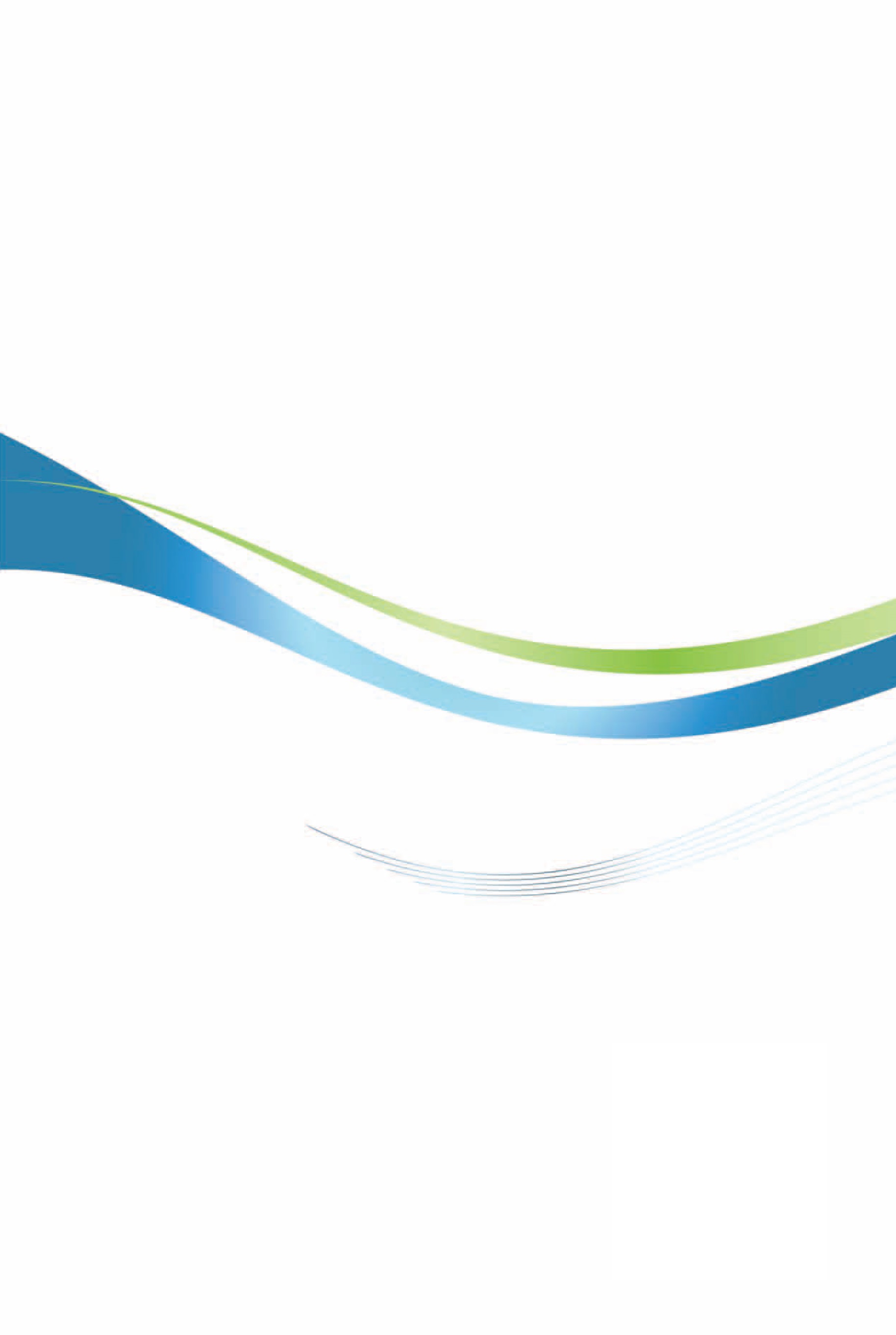 匈牙利投資環境簡介Investment Guide to 經濟部投資促進司  編印自  然  人  文自  然  人  文地理環境位於中歐，為一內陸國家，北與斯洛伐克為鄰，東接烏克蘭及羅馬尼亞，南連塞爾維亞、克羅埃西亞、斯洛維尼亞，西邊為奧地利國土面積93,025平方公里氣候冬季濕冷，夏季溫和種族馬札爾族（匈牙利族）人口結構人口969萬，92%為馬札爾族（匈牙利族）教育普及程度全國勞工約460萬（15-64歲）語言匈牙利語宗教居民信奉天主教和基督教首都及重要城市首都布達佩斯，人口171萬，是全國政治、經濟、文化中心，同時也是中歐交通樞紐。政治體制多黨制共和國投資主管機關HIPA（Hungarian Investment Promotion Agency）經  濟  概  況經  濟  概  況幣制福林（Forint）國內生產毛額1,821億美元（2021）經濟成長率4.6%（2022）平均國民所得18,763美元（2021）匯率US$1＝Ft344.38（2023.4.12）利率13%（2022.9）通貨膨脹率14.5%（2022）產值最高前5大產業汽車及汽車零配件、資通訊產品、食品、電子、醫療出口總金額1,498億美元（2022）主要出口產品小客車、汽車零組件、蓄電池、電話通訊設備、監視設備、藥品、資料處理設備、引擎、電纜等主要出口國家德國、義大利、羅馬尼亞、斯洛伐克、奧地利、波蘭進口總金額1,584億美元（2022）  主要進口產品石油及天然氣、電力、小客車零組件、電話通訊設備、積體電路、半導體零配件、藥品、資料自動處理設備、電纜等主要進口國家德國、奧地利、中國大陸、斯洛伐克、俄羅斯、波蘭1.韓國Samsung SDI2018年於首都Budapest近郊的Göd市生產電池2.韓國SK On在汽車業最大產業聚落，北部靠近斯洛伐克邊境的Komárom市生產電池3.日本GS Yuasa在Miskola市的廠於2019年生產電池4.韓國Soulbrain在Komárom市附近的Tatabánya市設廠製造電解液供應Samsung SDI及SK Innovation5.韓國Lotte Aluminum投資Tatabánya市440億福林（合約新臺幣36億元）生產陽極鋁箔，年產量1萬8,000噸6.韓國Doosan投資銅箔廠，2020年產量1萬公噸，預計2025年達7萬5,000公噸，供應220萬輛電動車需求7.韓國Bumchun Precision在北部靠近斯洛伐克邊境的Salgötarján市生產電池鋁連接器，供應給Samsung SDI8.韓國Dongwha在首都Budapest附近的Sóskút市投資生產電解液與可再生溶劑等化學品9.中國大陸Semcorp在東部Debrecen市生產電池隔膜，預計2023年年初開工10.韓國Iljin Materials在Budapest東邊車程1小時的Gödöllő市設立年產1萬公噸的銅箔廠11.中國大陸Shezhen Kedali Industry將在Gödöllő設立電池零配件廠12.韓國Inzi Control2021年起在Komárom市組裝電池模組13.中國大陸CATL2022年8月12日宣布在匈牙利東部Debrecen投資73億4,000萬歐元設立100 GWh的電池廠14.中國大陸浙江華朔科技2022年9月6日宣布已於匈牙利設立的Halms Hungary Kft.公司將在Debrecen投資4,000萬歐元生產電池的鋁件15.德國BMW2022年11月下旬宣布將在Debrecen興建一個高壓電池組裝廠16.日本Nippon Paper Industries將投資150億福林（約新臺幣12億元）生產carboxymethyl cellulose（CMC），用於電動汽車中鋰離子電池陽極的材料之一，預定2024年12月開始量產公司2021年營業額（美元）Samsung Electronics Magyar Zrt.3,956,092,105Flextronics International Kft.2,269,533,826Cloud Network Technology Kft.1,622,384,868Jabil Circuit927,759,462Zollner Kft363,167,612VIDEOTON Autóelektronika Kft.205,644,737Ericsson Magyarorszag Kommunicacios Rendeszerek Kft. 175,118,421Huawei Technologies Hungary Kft.169,361,842Nokia Solutions and Networks Kft127,782,895Sanmina-SCI Magyarország Kft.80,561,783Microsoft Magyarorszag Kft.38,990,132NEC Eastern Europe Kft.13,743,421Avaya Magyarorszag Kft.8,279,605項目成長率 %比重 %車輛製造20.3 25.0 食品、飲料、菸草-12.2 12.1 電子43.5 11.2 資訊、光學 10.8 11.1 橡塑膠-13.5 7.5 金屬製品-12.9 7.0 匈牙利主要工業區地區位置與布達佩斯距離（公里）面積（公頃）廠商進駐比例（%）土地售價（M2/歐元/不含VAT）進駐工業區之主要廠商工業區負責人/聯絡電話Szigetszentmiklós-Leshegy Innovation Center and Industrial ParkSzigetszentmiklós 2072100N/AGiraud Logistics, Samsung, Buderus, Hörmann, RevcoBecz Péter: MD24/540-325, 24/540-32620/957-8460leshegy@vnet.huDorog Industrial ParkDorog344026N/APanasonic, Preymesser Logistics（The owners are looking for investors, Euro 5 mn for the park）Berezvay Balázs 30.937.5111Esztergom Industrial ParkEsztergom4710490N/ASuzuki, Diamond Electric, Lotus Food, TycoBognár Krisztián30.902.7864Csöppű Mónika33.500.810Rétsági Industrial ParkRétság558375N/ATDK, Spektiva 2000, Tredegar, AFT, Gibbs Die Casting, Ten-Cate, Omron, Hi-LexBulajka András: MD35/550-095, 35/550-094 20/231-0355 bulejka@ipretsag.hu Tatabányai Nyugati Industrial ParkTatabánya6045080N/ABridgestone, Grundfos, Coloplast Hungary, FCI Connectors, Samsung Chemical, HENKELNyitrai István: technical dir.34/511-080, 34/313-645 30/969-6335 iphkft@iph.t-online.hu www.iph.hu Videoton Industrial ParkSzékesfehérvár629295N/AFischer-Rosemount, Alcoa, Rathgeber, Axiál, Videoton Holding, IBM Data Storage System, PCE Paragon SolutionsCsobán Pál: Dir.22/533-295, 22/533-293 20/934-8623 Csoban.Pal@videoton.hu www.videoton.hu Loranger Sóstó Industrial ParkSzékesfehérvár6225090N/ADenso, Auchan, Grundfos, General Plastics, LorangerDely Géza: technical dir.22/537-500, 22/537-59970/320-5508delygeza@sosto.ehc.huKecskeméti Industrial ParkKecskemét853250N/AFornetti, Strabag, Unilever, Lux-ElektroSzécsi Gábor 76.483.683Komárom Ind. ParkKomárom958895N/ANokia, Perlos, Ex-Air, Schwöler,Foxconn Group. Ichia Kft.Zatykó János 34.340.321Videoton Veszprémi Industrial ParkVeszprém1074785N/AVideotonCsobán Pál: Dir.22/533-295, 22/533-293 20/934-8623 Csoban.Pal@videoton.hu www.videoton.hu Győri Industrial Park Győr120191100N/ANemak, Propex Fabrics, Rehau-Automotive, AUDI Project and Teaching center, Coca-Cola HBC Magyarország Kft., LIEBHERR, MILE, ThyssenkruppBalogh László: MD96/506-978,  96/413-60430/300-7848balogh.laszlo@ipgyor.huwww.ipgyor.hu Nagykanizsai Industrial Park and Logistical CenterNagykanizsa20513491N/AGE Hungary, Kanizsa, Scania Hungary, DAB pumps, Gartner Intertrans, Hydrofield, Ruget, Fenyves Jenő: technical officer 93/536-365, 93/310-25630/693-2448jeno@nagykanizsa.huhttp://www.nkvg.hu/# “Claudius” Industrial and Innovation ParkSzombathely21518575N/APhilips, LUK Savaria, Epcos, Delphi, Falco, MoldinDr. Németh Gábor: CEO94/314-040, 94/314-743gabor.nemeth@szova.hu Szentgotthárdi Industrial ParkSzentgotthárd22512080N/AVossen, Allison Hungary, Dometal, Penny MarketTakáts József 30.268.2524www.ip.szentgotthard.hu Strength（優勢）1、匈國政府友善外資企業政策：對外人投資行業、外資比例、資本及利潤之移轉皆無限制，提供投資優惠措施。2、相對穩定之經貿基礎。3、技術人力素質較高。4、交通及各項基礎建設完備。5、電訊及通訊設施普及。6、匈牙利具發展潛力之產業包括汽車零組件業、電腦及周邊設備業、資訊軟體業。Opportunity（機會）1、歐盟市場關稅優勢。2、歐盟市場規模擴大。3、跨境銷售成本下降。4、採行「歐規」有助於擴大生產規模。5、技術勞工成本相對西歐國家低廉。6、「歐洲生產」提高產品附加價值。7、開放政府採購競標。Weakness（弱勢）1、語言文化差異大，民族性不同。2、交易習慣不同。3、單一國家市場規模小。4、加值型營業稅27%，為歐盟會員國之最高；地方稅及附加稅修法頻繁，增加企業營運風險。5、政府政策之穩定性、透明度及可預測性均有待改善。6、匯率波動大，2018年至2021年已連續3年匈牙利幣福林對美元浮動幅度超過20%。Threat（威脅）1、人口紅利低，缺工疑慮高；因2023年再度調升最低薪資，恐致企業營運成本增加。2、環保、安全、衛生檢疫、認證、勞動安全的標準須符合歐盟規定。3、開發及維持市場占有率成本提高。4、投資優惠措施較利於大型外資企業。5、市場進入技術規格趨嚴。6、鄰近國家，如：羅馬尼亞、塞爾維亞、波士尼亞及赫塞哥維納之工資相對匈國為低。7、民間企業依賴電力及天然氣供應，俄烏戰爭導致能源價格翻漲3至10倍。國家別2021淨值2021淨值累計淨值（2008－至2021年）累計淨值（2008－至2021年）國家別件數金額件數金額韓國N/A1,153.1N/A4,858.4荷蘭N/A961.0N/A-79.4以色列N/A823.4N/A602.7盧森堡 N/A680.3N/A-4,110.3奧地利N/A473.0N/A8,071.4德國N/A452.3N/A7,429.2瑞士N/A295.0N/A5,507.4美國N/A274.9N/A-445.9義大利N/A253.3N/A4,900.4新加坡N/A230.3N/A666.9年度件數金額（千美元）1992~2010814,891201916202021,356,967202100202200總計111,371,864年　　度業　　別累計至2022累計至2022202220222021202120202020年　　度業　　別件數金額件數金額件數金額件數金額合計11 1,371,864 00 00 2 1,356,967 農林漁牧業000 0 0 0 0 0 礦業及土石採取業000 0 0 0 0 0 製造業414,1430 0 0 0 0 0 　食品製造業000 0 0 0 0 0 　飲料製造業000 0 0 0 0 0 　菸草製造業000 0 0 0 0 0 　紡織業000 0 0 0 0 0 　成衣及服飾品製造業000 0 0 0 0 0 　皮革、毛皮及其製品製造業000 0 0 0 0 0 　木竹製品製造業1460 0 0 0 0 0 　紙漿、紙及紙製品製造業000 0 0 0 0 0 　印刷及資料儲存媒體複製業1390 0 0 0 0 0 　石油及煤製品製造業000 0 0 0 0 0 　化學材料製造業000 0 0 0 0 0 　化學製品製造業000 0 0 0 0 0 　藥品製造業000 0 0 0 0 0 　橡膠製品製造業000 0 0 0 0 0 　塑膠製品製造業000 0 0 0 0 0 　非金屬礦物製品製造業000 0 0 0 0 0 　基本金屬製造業000 0 0 0 0 0 　金屬製品製造業000 0 0 0 0 0 　電子零組件製造業000 0 0 0 0 0 　電腦、電子產品及光學製品製造業214,0580 0 0 0 0 0 　電力設備製造業000 0 0 0 0 0 　機械設備製造業000 0 0 0 0 0 　汽車及其零件製造業000 0 0 0 0 0 　其他運輸工具製造業000 0 0 0 0 0 　家具製造業000 0 0 0 0 0 　其他製造業000 0 0 0 0 0 　產業用機械設備維修及安裝業000 0 0 0 0 0 電力及燃氣供應業000 0 0 0 0 0 用水供應及污染整治業000 0 0 0 0 0 營造業000 0 0 0 0 0 批發及零售業32490 0 0 0 0 0 運輸及倉儲業000 0 0 0 0 0 住宿及餐飲業000 0 0 0 0 0 資訊及通訊傳播業15000 0 0 0 0 0 金融及保險業11,356,0860 0 0 0 1 1,356,086 不動產業000 0 0 0 0 0 專業、科學及技術服務業28870 00 01 881 支援服務業000 0 0 0 0 0 公共行政及國防；強制性社會安全000 0 0 0 0 0 教育服務業000 0 0 0 0 0 醫療保健及社會工作服務業000 0 0 0 0 0 藝術、娛樂及休閒服務業000 0 0 0 0 0 其他服務業000 0 0 0 0 0 時間臺匈簽署合作協議或備忘錄MoU2010年避免所得稅雙重課稅及防杜逃稅協定2010年臺匈競爭法合作協定2013年「臺匈經濟合作發展瞭解備忘錄」2014年駐匈牙利臺北代表處與匈牙利貿易辦事處農業合作瞭解備忘錄2020年我經濟部投資臺灣事務所與匈國Obuda科技大學簽署攬才合作MoU匈牙利重要工商協會官網匈牙利天然氣產業協會National Association of Gas Industryhttp://www.goe.org.hu/匈牙利地熱協會Hungarian Geothermal Associationhttp://www.mgte.hu匈牙利太陽能集熱器協會Hungarian Solar Panel Solar Collector Associationhttp://www.mnnsz.hu/匈牙利藥品批發商協會Hungarian Association of Pharmaceutical Wholesalershttps://www.php-gynsz.hu/Hungarian Automotive Industry Association匈牙利汽車產業協會https://mage.org.hu/Association of Hungarian Vehicle Parts Manufacturers匈牙利汽車零組件製造商協會https://www.automotivesuppliers.hu/